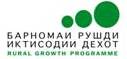 ПРОГРАММА СЕЛЬСКОГО РАЗВИТИЯПредварительное технико-экономическое обоснование для получения сертификата Справедливой торговли на производство сушеных абрикосов в Согдийской области Республики ТаджикистанЧогиму Удж-МиллерНоябрь 2011г.ОглавлениеI. КОНТЕКСТ 	1. Структура сельскохозяйственного сектора2. Регулирование на рынке труда в Таджикистане3. Правила, требуемые для экспорта сушеных абрикосовII. ОБЗОР ОТРАСЛИ СУШЕНЫХ АБРИКОСОВ В ТАДЖИКИСТАНЕ1. Плодоовощной сектор и основная причина в выборе сушеных абрикосов2.Описание основной характеристики производства сушеных абрикосов в Согдийской    области3. Обзор стоимостной цепочки и каналов сбыта продукции  4. Рынки экспорта, объём производства и конкурентоспособность III. ОБОСНОВАНИЕ ДЛЯ ПОЛУЧЕНИЯ СЕРТИФИКАТА СПРАВЕДЛИВОЙ ТОРГОВЛИ       ПРОИЗВОДИТЕЛЯМИ СУШЕНЫХ АБРИКОСОВ В ТАДЖИКИСТАНЕ 1. Объем и тенденции торговли сушеными фруктами и абрикосами на мировых рынках Справедливой торговли        где продаются товары с маркировкой Справедливой Торговли    2. Логическое обоснование для получения сертификата Справедливой торговли 3. Обследование спроса на сушеные абрикосы с сертификатом  Справедливой торговли 4. ССВУ (SWOT) анализ таджикских сушеных абрикосов с сертификатом Справедливой торговли 5. Исследование способов стимулирования предложения              6. Принципы Справедливой торговли и деятельность по развитию Справедливой торговли,                которая поддерживается международными организациями в Таджикистане7. Сравнительный анализ 8. Анализ стоимости и эффективностиIV. ВЫВОДЫ И РЕКОМЕНДАЦИИ Приложение 1Приложение 2Приложение 3СПИСОК СОКРАЩЕНИЙAКТЕД	Агентство по техническому сотрудничеству и развитиюAНТИ 	Ассоциация научно-технической интеллигенции ТаджикистанаБКРТ		Британский консорциум предприятий розничной торговли ЦРИРС	Центр по развитию импорта из развивающихся странСНГ		Содружество независимых государствЕБРР		Европейский банк реконструкции и развития ЕС		Европейский союзФАО 		Продовольственная и сельскохозяйственная организация ООНМОМСТ         Международная организация маркировки справедливой торговли  ВВП		Валовой внутренний продуктГИЗ		Германское общество по международному развитию МТЦ		Международный торговый центрМОТ		Международная организация трудаМСПП	Международный стандарт по продуктам питанияМОС 		Международная организация по стандартизации ИМ		Инициативы маркированияООО		Общество с ограниченной ответственностью САРККТ	Система анализа рисков и критических контрольных точекПРС		Программа развития села АМР США	Агентство США по международному развитиюВБ		Соединенное королевство ПРООН	Программа развития Организации Объединенных НацийСША		Соединенные Штаты АмерикиВБ 		Всемирный банкКРАТКОЕ СОДЕРЖАНИЕ Предварительное технико-экономическое обоснование для получения сертификата Справедливой торговли на производство сушеных абрикосов в Согдийской области Таджикистана состоит из обследования спроса на рынке сушеных абрикосов, исследования способов стимулирования предложения, анализа недостатков и анализа стоимости и эффективности. Посредством обследования спроса на рынке собирается и анализируется основная специфика потенциальных рынков сбыта для таджикских сушеных абрикосов с сертификатом Справедливой торговли, а также при помощи данного обследования предпринимаются попытки обосновать предположение о том, что в Европе существует потенциальный спрос на сушеные абрикосы. В целом семь респондентов из семи стран приняли участие в обследовании. Несмотря на то, что общий уровень спроса на сушеные абрикосы с сертификатом Справедливой торговли довольно низкий, где в среднем на каждого покупателя приходится 20 тонн, то, по словам большинства покупателей, интерес на приобретение таджикского абрикоса растет. Потенциальные покупатели из Швейцарии, Бельгии и Великобритании получили образцы таджикских сушеных абрикосов и отозвались хорошо на качество продукции. В рамках исследования методов стимулирования предложения внимание уделяется выявлению потенциальных производителей продукции для рынка продуктов с сертификатом Справедливой торговли. Восемь производителей и специализированные предприятия по обработке сушеной продукции из Согдийской области приняли участие в опросе, ответив на вопросы относительно того, заинтересованы ли они  поставлять свою продукцию на рынок товаров Справедливой торговли, и есть ли у них потенциал стать сертифицированным поставщиком сушеных абрикосов на рынок Справедливой торговли. Группы производителей сушеной продукции были отобраны на основе их вероятного соответствия со стандартами Справедливой торговли в части их структуры руководства. Кроме того, была установлена связь с международными организациями, которые начали проводить деятельность, имеющую отношение к Справедливой торговле. Большинство производителей и специализированные предприятия по обработке сушеной продукции заинтересованы занять свою нишу на рынке продукций Справедливой торговли посредством понимания условий на европейском рынке и вероятно должны отвечать спросу на объемы поставок продукции на рынки Справедливой торговли. По словам 100% целевых производителей и специализированных предприятий по обработке сушеной продукции, основным сдерживающим фактором является диверсификация отрасли торговли.Сравнительный анализ был проведен для изучения вопросов качества пищевых продуктов, в том числе требований по соблюдению правил их безопасности от потенциальных покупателей, и оценки соответствия стандартам Справедливой торговли. Посредством растущей поддержки со стороны международных организаций в части требований по соблюдению правил безопасности пищевых продуктов и развитию стоимостной цепочки на абрикосы, были созданы благоприятные условия для производителей сушеных абрикосов для того, чтобы они получили доступ к западным рынкам. По результатам проведенного сравнительного анализа было выявлено, что те производители сушеных абрикосов в Таджикистане, которые получают сертификат безопасности пищевых продуктов, имеют возможность получения сертификата от Справедливой торговли наряду с правом участия на рынке сертифицированных продуктов. В целом у таджикских производителей есть возможность в получении сертификата Справедливой торговли. Однако следует сначала определить потенциальных покупателей. В рамках проведенного анализа стоимости и эффективности было выявлено, что Россия в настоящий момент по сравнению с Европейским союзом является, возможно, более привлекательным рынком для производителей сушеной продукции, а следовательно немногие производители или специализированные предприятия по обработке сушеной продукции делают шаги по вступлению на рынки западных стран, которое требует соблюдение дополнительных стандартов и конкуренции с турецкими абрикосами, находящимися с географической точки зрения ближе к этим рынкам. Однако необходимо определить значительные преимущества от вхождения на европейский рынок, в том числе расширение ассортимента, понимания нишевых рынков для новых продуктов, позиционирования таджикских абрикосов и продуктов в Европе и возможности расширения объема продукции. Кроме этого Справедливая торговля является привлекательным каналом сбыта по следующим причинам:Маркировка Справедливой торговли является всё больше и больше легко узнаваемой на рынках стран запада. Трудно конкурировать с такими популярными сортами как турецкие сушеные абрикосы, где деятельность цепи поставок на рынки западных стран хорошо налажена. Поэтому получение сертификата одна из лучших вариантов, чтобы таджикские сорта сушеных абрикосов доходили до западных потребителей.          Создание устойчивой цепи поставок посредством получения сертификата Справедливой торговли ограничит участие посредников. Кроме того, предприниматели улучшат собственные знания посредством изучения новых технологий и повышение работы на профессиональном уровне для того, чтобы уметь конкурировать на международных рынках. Получение выгоды в долгосрочной перспективе не сравнимо по сравнению с нынешними торговыми оборотами с Россией и странами СНГ.Цель Справедливой торговли это способствовать уязвимым фермерам в получении значительного преимущества от торговли на международном уровне.Это подход, ориентированный на потребности рынка, требующий скоординированных действий, в том числе по решению вопросов обеспечения равенства, гендерных вопросов и  защиты окружающей среды. Для получения доступа к рынкам Справедливой Торговли Европейского Союза важно сначала уделить внимание на выявлении потенциальных покупателей. Однако по нашему мнению наряду с этим необходимо инвестировать в стимулирование предложения посредством оказания поддержки укреплению потенциала производителей. I. КОНТЕКСТ Правовой климат, регулирующий производство, обработку и экспорт сертифицированных сушеных абрикосов охватывает стратегические меры по развитию сельскохозяйственного сектора, трудовое законодательство и требования по осуществлению экспорта. 1. Структура сельскохозяйственного сектораТаджикистан является Центрально-азиатской страной, не имеющей выхода к морю,   граничащей на юге с Афганистаном, на западе с Узбекистаном, на севере с Кыргызстаном и на востоке с Китайской Народной Республикой. Общая территория страны 142,100 км2 с  населением 7.4 миллионов людей.В качестве основной отрасли народного хозяйства на сельское хозяйство приходится 20% ВВП, а задействованы в нем примерно 67% от общего числа населения. Женская трудовая сила является главным трудовым источником в сельскохозяйственном секторе, отчасти по причине трудовой миграции в Россию, Казахстан и в другие страны. Сельскохозяйственные земли в Таджикистане занимают около 4.6 миллионов гектаров или 7% от общей площади земель.С момента обретения независимости в 1991 году, сельскохозяйственному сектору в Таджикистане пришлось испытать на себе целый ряд изменений, связанных с переходом к рыночной экономике, рассматривающей вопросы передачи использования прав на землю, передачи значительной свободы крестьянским хозяйствам и фермерам в деле принятия собственных решений относительно объемов производства сельскохозяйственной продукции. Несмотря на периодические внесения изменений в нормативно-правовые документы, переход от коллективных хозяйств к частным дехканским хозяйствам все еще продолжается. Основные трудности, которые сдерживают процесс эффективного осуществления земельной реформы в стране, относятся к вмешательству государственных чиновников в вопросы управления дехканским хозяйством и к пока что не ясному юридическому статусу дехканских хозяйств.Первый закон о земельной реформе и реструктуризации государственных хозяйств был принят в 1992 году. Называется он  Законом РТ «О Земельной реформе». Принятие такого закона должно было придать сельскохозяйственным землям, принадлежащим государству (колхозы и совхозы) новую организационную форму хозяйствования посредством механизмов права землепользования с целью повышения производительности в сельскохозяйственном секторе и эффективности землепользования. Первым большим толчком на пути проведения земельной реформы в стране в пост переходном периоде, стало принятие в 19996 году Закона о «Земельном кодексе».Земля в Таджикистане по-прежнему является исключительной собственностью государства. Земля не подлежит приватизации, но право на землепользование может быть передано физическим лицам и передано по наследству. Сертификаты на право пользование землей и Земельный паспорт были введены в обращение в июне 1998 года как документы, которые подтверждают право физического лица на пользование землей.  Посредством принятия нового Закона «О Дехканских - фермерских хозяйствах», принятого в апреле 2002 года и который по существу заменил Закон от 1992 года, были определены три формы дехканских хозяйств: Индивидуальные фермерские хозяйства: дехканское хозяйство и ее трудовая деятельность, осуществляемая одним физическим лицом;Семейные фермерские хозяйства: дехканское хозяйство и семейные хозяйства, управляемые членами больших семей, которые совместно имеют в собственности активы и имущество. Сертификаты на пользование землей выдаются на имя физического лица (лиц) или членов семьи, которые изъявили желание создать дехканское хозяйство. Индивидуальные и семейные дехканские хозяйства являются небольшими хозяйствами, владеющими приблизительно от 0.5 до 40 гектаров земли; Коллективные фермерские хозяйства: дехканское хозяйство, созданное и организованное фермерами на основании совместных договоров и активов. Сертификаты коллективных хозяйств выдаются на имя руководителя хозяйства, где также указан список всех членов, работающих в хозяйстве как пайщиков. Каждый член или пайщик имеет право участвовать в процессах принятия решений, распределении прибыли и претендовать на прибыль в соответствии с его/ее паями. Члены дехканских хозяйств также имеют право избрать или переизбрать руководителя хозяйства. Коллективное дехканское хозяйство является крупным хозяйством, имеющим от 40 до 2 000 гектаров земли.Несмотря на то, что в сертификатах указаны пайщики, сам сертификат выдается на имя руководителей коллективных дехканских хозяйств, а такая неясность дает возможность исполнительным органам государственной власти на местах вмешиваться в вопросы управления дехканским хозяйством посредством оказания влияния на назначение руководителя хозяйства. Около 40% фермеров жалуются на такое вмешательство со стороны местных органов государственной власти. Кроме того, отсутствие юридического статуса у дехканских хозяйств создает препятствие на пути получения кредитов. У членов дехканского хозяйства нет стимула заниматься эффективным земледелием, так как руководители хозяйств, возможно, не хотят платить часть полученной прибыли членам хозяйства за использование их труда и земельных паев. Некоторые фермеры не знают о местонахождение их собственных участков земель и не знают, как воспользоваться собственным правом. Такая ситуация заставляет членов хозяйства надеется на свои приусадебные земли не только из-за вопросов продовольственной безопасности, но также по причине получения доходов. Пока что долги хозяйств, принудительное выращивание хлопка, отсутствие вкладываемых финансовых средств и ограниченный доступ к каналам сбыта создают большой риск для мелких фермеров в деле создания их индивидуальных и семейных дехканских фермерских хозяйств. Такие факторы развязывают руки руководителям хозяйств и приводят к иерархической структуре управления. Согласно Закону о «Дехканских фермерских хозяйствах» эти хозяйства не признаны в качестве юридического лица. Закон позволяет фермерам создать дехканские хозяйства, получить сертификаты на право пользование землей и регулирует право пользователей на имущество, право на собственность, управление и распределение. Кроме того, Закон не определяет юридический статус хозяйств и их прав на осуществление предпринимательской деятельности. Данный Закон противоречит Гражданскому кодексу страны, который позволяет юридическим лицам, зарегистрированным как торговое общество и производственные кооперативы осуществлять предпринимательскую деятельность.С 2002 года, были приняты Закон о «Дехканских фермерских хозяйствах» и ряд дополнительных изменений в законодательные и нормативные акты, целью которых является содействие эффективному использованию земель и проведение реорганизации сельскохозяйственных предприятий. Также были приняты Закон «Об ипотеке», Закон о «Государственной регистрации недвижимого имущества и право на него», Закон об «Определении стоимости», Закон о «Землеустройстве», Закон о «Земельной реформе», и Гражданский кодекс. Несмотря на эти изменения, коллективные дехканские фермерские хозяйства продолжают осуществлять свою деятельность по старому. Права пайщиков в таких коллективных хозяйствах не понятны,  а принятие решений, вопросы инвестирования и управление коллективным хозяйством, вероятнее всего, не эффективны и не обусловлены рыночными факторами. Примерно 80% производителей сушеных абрикосов в Таджикистане являются индивидуальными и семейными дехканскими фермерскими хозяйствами, организованными в такие группы как кооперативы и ассоциации. Для соответствия Общим стандартам Справедливой торговли производителями, мелкими фермерами, как правило, необходимо объединиться в группы, которые организовались на демократических принципах и имеют юридический статус. Большинство членов таких групп должны быть мелкими фермерами, не зависящими от постоянного найма рабочей силы, но ведущими свое хозяйство, в основном, использующими свою рабочую силу и семейные трудовые резервы. Более того, наглядность применения демократического процесса требует равного распределения прибыли среди производителей и членов, обладающих голосом и правом на голосование во время процесса принятия решений в организации. Производителей сушеных абрикосов на севере Таджикистана в основном представляют индивидуальные и семейные хозяйства, которые обладают юридическим статусом и созданы на принципах демократии, однако реальный уровень принимаемых демократических  решений в этих хозяйствах остается предметом спора. 2. Регулирование на рынке труда в Таджикистане Таджикистан вступил в Международную организацию труда (МОТ) в 1993 году, ратифицировал ее 48 конвенций и получил к 2011 году от этой организации 20 рекомендаций. В 2009 году при поддержке МОТ был принят Закон «О социальном партнерстве и заключении коллективных соглашений». Этот Закон предусматривает механизмы функционирования социального партнерства и трехстороннего соглашения. В результате было подготовлено соглашение на 2009-2011 годы между Министерством труда и социальной защиты, Союзом работодателей и Федерацией независимых профсоюзов Таджикистана. В рамках данного соглашения, три партнера согласились сотрудничать в различных сферах отраслей, включая в вопросах развития на рынке труда, роста экономики, увеличения заработной платы, предоставления права на труд, гигиены труда и техники безопасности, а также защиты прав трудовых мигрантов.Международная организация маркировки справедливой торговли (FLO) рассматривает основные Конвенции МОТ в качестве важнейших материалов для обеспечения соответствующих производственных условий. Согласно основным требованиям производственных условий Справедливой торговли, которые определены в Общих стандартах справедливой торговли для организаций мелких производителей, Таджикистан ратифицировал все, но также и одну из основных Конвенций МОТ. Ратифицированные Конвенции, имеют отношение к следующим сферам: свобода от дискриминации (#111), свобода труда (#29 и 105); детский труд и защита ребенка (#182 и 138); свобода ассоциаций и заключение коллективных договоров (#87, 98 и 143); гигиена труда и техника безопасности (#155) и условия труда (#100). Единственной не принятой Конвенцией в рамках предоставлений условий труда является Конвенция об инспекции труда в сельском хозяйстве (#110). По мнению представительства Международной организации труда в Таджикистане, ассоциаций кооперативов по производству сушеных абрикосов, условия труда в Общих стандартах справедливой торговли для организаций мелких производителей могут быть соблюдены с нормативно-правовой и практической точек зрения.   3. Положения, необходимые для экспорта сушеных абрикосовВ Республике Таджикистан все экспортируемые товары подлежат контролю за качеством, безопасностью и места происхождения. Компании-экспортеры и производители должны получить необходимые сертификаты от уполномоченных органов перед экспортом продукции в конечный пункт назначения. Основными каналами транспортировки являются железнодорожный и автомобильный (наземный) транспорт. Уполномоченные органы и необходимые документы, перечисленные ниже, основаны на докладе Ассоциации Агробизнеса Таджикистана (AAT) от 2011 года по теме «Анализ существующей ситуации по экспорту сельскохозяйственной продукции для оказания помощи с целью улучшения торговли и увеличения экспорта»  при содействии проекта ПРООН "Помощь Торговле" и обзора «Порядок документов, представляемых для таможенного оформления" в 2010 году, проведенным со стороны Hilfswerk Австрия International. Анализ, приведенный ниже отражает положения экспорта в 2011 году.Сертификат происхождения, выданный Торгово-Промышленной палатой РТ в г Худжанд.Торговая - Промышленная Палата предоставляет/выдает сертификат "СТ-1" для экспорта товаров в страны СНГ и форму "А" для экспорта товаров в другие страны. В соответствии с утвержденным прейскурантом Торгово-Промышленной палаты стоимость сертификата составляет 323 сомони и срок действия сертификата формы СТ-1 "А" составляет 12 месяцев с даты выдачи. Перечень необходимых документов:Письменный запрос заинтересованного юридического лицаСчет с указанием стоимости контракта между покупателями и дилерамиКонтракт на поставку, заключенный с покупателемЗаявление / Краткое письмо со стороны рынка или ДжамоатаФитосанитарный сертификат, выдаваемый Государственной Инспекцией по ФитосанитарииКарантинная и Фитосанитарная Служба функционирует при Министерстве Сельского Хозяйства. Экспортеры обязаны проинформировать об экспорте товаров не позднее, чем за 30 дней до отгрузки. Кроме того, за 15 дней до отгрузки, экспортеры должны обеспечить вывоз товаров для инспекции путем предоставления образцов и лабораторных анализов. Каждая партия под-карантинной продукции сопровождается фитосанитарным сертификатом. Стоимость услуг составляет 220 сомони. Перечень необходимых документов:1. Письменное заявление на имя начальника Службы2. Копия договора между покупателем и продавцом3. Счет, подтверждающий оплату сертификата4. Образцы товаров: 4 кг каждого продукта, необходимые для тестирования.Санитарно-Эпидемиологическая Справка (СЭС), выдается областным центром санитарно-эпидемиологической службы при Минздраве. ОЦ СГСЭН проводит санитарно-эпидемиологическую экспертизу и гигиенические испытания. Для каждого вида продукции стоимость сертификата и услуг по тестированию составляет 128 сомони, при периоде выдачи в течение 5 дней. Для получения справки, экспортер должен представить следующие документы:1. Письменный запрос предпринимателя2. Копия паспорта3. Свидетельство налогоплательщика (ИНН)4. Документ, подтверждающий производство товаров: предоставляется рынком или Торгово-промышленной палатой5. Акт отбора проб для бактериологического анализа, санитарно-гигиенические и радиологические показатели6. Результаты лабораторного анализа исследований по бактериологическим, санитарно-гигиенические и радиологическим нормам7. Для анализа - требуется 2 кг образцов продукции от каждой партии.Сертификат соответствия выдается Таджикстандартом, где данный сертификат необходимо предоставить на таможне вместе с грузовой таможенной декларацией, и является необходимым условием для получения разрешения на вывоз товаров. Время рассмотрения заявки и оформления необходимых документов не превышает семи дней. Стоимость услуг для тестирования и выдачи сертификатов рассчитывается соответственно и средняя стоимость составляет 200-250 сомон за вагон. Перечень необходимых документов:1. Письменное заявление (в произвольной форме)2. Накладная или иные документы, подтверждающие количество продукта к отправке3. Счет, подтверждающий стоимость продукта4. Фитосанитарный сертификат на все виды свежих овощей и фруктов5. Предоставление 2 кг каждого продукта, с целью проведения лабораторного анализаТаможенное оформлениеЭкспортер должен пройти таможенное оформление и таможенный контроль, который осуществляется таможенными службами при Правительстве РТ. Таможенное оформление товаров на экспорт, во время таможенной декларации, запрашивает следующие документы, в качестве дополнения к вышеуказанным 4 документам:1. Свидетельство налогоплательщика2. Свидетельство о предпринимательстве3. Копия паспорта4. Контракт с коллегами5. Доверенность на имя человека, который является работником декларанта, либо договор на оказание брокерских услуг по таможенному оформлению, подтверждающий полномочия заявителя на подачу таможенной декларации от собственного имени6. Документ, подтверждающий оплату таможенных пошлин и сборов7. Грузовая таможенная декларация8. Банковское подтверждение 100% предоплаты за товар9. Транспортные документы10. Учредительные документы юридического лицаТаможенные пошлины должны быть уплачены не позднее чем за один день до подачи таможенной декларации и оплата должна быть произведена в соответствии с постановлением № 137 от 3 марта 2011 года. Для таможенного оформления и таможенного контроля сухофруктов, экспортеры должны предоставить необходимые документы и информацию, включая тип груза, таможенный режим, и код продукта, с целью соответствия режима "Товарная номенклатура внешней торговли". Таможенная служба имеет следующие расценки касательно Таможенных сборов за таможенное оформление товаров и транспортных средств:
Таблица №1: Таможенная пошлина на основе стоимости товаровОценка и определение таможенной стоимости вывозимых товаров, рассчитываются на основе рыночной цены, а цена сделки (расходы, связанные с местом вывоза, затраты на транспортировку, погрузку, разгрузку, расходы на страхование, пошлины, упаковки и налоги) иногда вызывает проблемы из-за отсутствия стандартного подхода к оценке рыночной стоимости товара.Налогообложение на экспорт сухофруктовВ соответствии с Налоговым кодексом и соответствующим законодательством, следующие налоги должны быть оплачены и применяться по-разному для различных типов предпринимателей: НДС, налог с продаж, социальный налог, минимальный подоходный налог (1% -1,5%), налоги по упрощенной системе (4%). Индивидуальные предприниматели и лица, причастные к экспорту сухофруктов, освобождаются от уплаты НДС в соответствии с Налоговым кодексом Республики Таджикистан. Индивидуальные предприниматели, действующие в рамках упрощенной системы налогообложения, в соответствии со статьей 302 и 304 Налогового кодекса, обязаны платить только упрощенный налог в размере 4% от валового дохода, а также 20% социального налога и налога на прибыль. Эти предприятия также должны быть зарегистрированы в качестве плательщиков НДС.В нижеследующей таблице приведены средние затраты, связанные с экспортом 67 тонн или 1 вагона сушенного абрикоса (кураги) в г. Красноярск, Российская Федерация.Таблица 2: Разбивка издержек/затрат на экспорт 67 тонн сушеных абрикосов в г. Красноярск, Российская ФедерацияОбщая средняя стоимость экспорта 1 кг сушенного абрикоса в Российскую федерацию на основе анализа, проведенного  ААТ, составляет около 60 центов. Недостаточно информации о доставке сушенного абрикоса  железнодорожным сообщением через Российскую Федерацию в ЕС, так как основным конечным рынком является Российская Федерация. Во время исследования было выявлено, что на данный момент нет таджикских экспортеров поставляющих товары в ЕС. На основе собеседований с производителями и переработчиками, была выявлено, что 70-80% сушенного абрикоса экспортируется в Российскую Федерацию по железной дороге при цене 50 центов за тонну (в том числе расходы на сертификацию за 1 кг, таможенное оформление и транспортировку). Ни один из целевых производителей и переработчиков, своими силами, не производит поставки в ЕС через Российскую Федерацию. Посредники покупают у производителей и переработчиков и экспортируют в страны ЕС через различные маршруты. Необходимо проведение более детального анализа, является ли Россия конечным целевым рынком для таджикских сушеных абрикосов и, во-вторых, провести интервью с посредниками, покупающих у таджикских производителей, конечной целью которых является не только Россия, но и налаженные цепочки поставок в ЕС. Это позволит определить точные расходы из основных направлений Российской Федерации, включая Москву и Санкт-Петербург, в страны ЕС.На основе интервью с экспортером сушенного абрикоса, один из лучших вариантов для экспорта сушеных абрикосов в страны ЕС, транспортировка через Турцию, и в качестве альтернативы через Российскую Федерацию. Для продавцов, чьи связи и экспортный потенциал ограничены устоявшимся и опытными посредниками в Российской Федерации, это один из методов экспорта сушеных абрикосов в ЕС. По данным M & M (Militzer and Munch International holding AG), швейцарская компания, расположенная в г. Душанбе и предлагающая транспортные услуги и услуги логистики, затраты на экспорт 1 кг сушенного абрикоса, например в Великобританию, включая расходы на сертификацию, таможенное оформление и транспортировку, составляет 39 центов. Продукция поставляется из Республики Таджикистан в Турцию по наземному сообщению; и из Турции в Евросоюз по морскому сообщению. Процесс занимает около 43 дней (если документы прошли таможенное оформление, то необходимо 2 дня, для загрузки и процедур таможенного оформления; необходимо от 12 до 14 дней, для того, товар достиг Турции и от 15 до 26 дней, чтобы товар достиг Великобритании из Турции), тем самым товар достигает крупнейшие порты в Великобритании. Несмотря на то, экспортеры имеют возможность экспортировать товары в течение года, с экономической точки зрения выгодно экспортировать в период с мая по сентябрь, в связи с тем, что хлопок и алюминий поставляются главным образом с октября по апрель. В связи с этим, грузовики/фуры, доставляющие товары из Турции, часто  пустые на обратном пути, в частности в сезон когда нет экспорт хлопка и алюминия и таким образом, этот фактор может быть использован для более дешевой транспортировки сушенных абрикосов.Вышеуказанные расходы являются приблизительными, когда продавец ответственен за все экспортные расходы и риски. Лучшим вариантом для продавца является система EXW ["Ex works" - означает, что продавец выполняет свое обязательство по поставке, только тогда когда товары достигли его территории (например, завод, фабрика, склад и т.п.), с учётом дальнейшей отгрузки покупателю], в связи с тем, что риски будут покрываться за счет покупателя.II. ОБЗОР ОТРАСЛИ СУШЕНЫХ АБРИКОСОВ В ТАДЖИКИСТАНЕ1. Плодоовощное хозяйство и основная причина в выборе сушеных абрикосов Производство абрикоса сосредоточено в Согдийской области, которая находиться на севере Таджикистана вдоль реки Сырдарья. Плодородная Ферганская долина в особенности способствует появлению благоприятных условий для развития плодоовощного хозяйства. Таджикистан является одним из основных производителей фруктов и овощей в Центральной Азии, в том числе семян и таких косточковых плодов как абрикосы, яблоки, персики и вишни. Стоимость экспортируемых съедобных фруктов в 2010 году составило 102 миллиона долларов США, а стоимость экспортируемых сушеных абрикосов в 2010 году составило 39,4 миллиона долларов США.Доходы многих семей в Согдийской области зависит от производства абрикоса. Согласно оценке развития частного сектора, которая была проведена GTZ/AFC, сушеные абрикосы были обозначены как продукт наивысшей экономической важности в области, с высоким объемом производительности и высоким потенциалом переработки. Однако в ходе проведенного обследования был обозначен один ограничивающий фактор на пути доступа к европейским рынкам, и это отсутствие сертификации качества продукции. При поддержке Программы экономического развития на селе производители и работники перерабатывающей промышленности получают сертификацию Global Gap и HACCP, что является  минимальным требованием для получения доступа к европейским рынкам.2. Описание основной характеристики производства сушеных абрикосов в Согдийской     областиПроизводство абрикосов в 	Согдийской области сконцентрировано в четырех районах, в том числе в Бободжон Гафуровском, Канибадамском, Аштском и Исфаринском районах, на которых приходиться 89% от общего количества абрикосовых садов в области (см. таблицу 3).        Таблица 3: Абрикосовые сады в Согдийской области, 2010г.На одном гектаре земли посажены примерно 150 деревьев, которые производят до семи тонн сушеных абрикосов в зависимости от зрелости деревьев. Несмотря на то, что абрикосы в Таджикистане производятся в больших количествах, соответствующих и выгодных сортов абрикосов в изобилии нет по следующим причинам, в том числе из-за давнего заложения садов, отсутствия современных технических приемов ухаживания за деревьями, отсутствия качественных удобрений, непредсказуемых погодных условий и необходимого количества воды для орошения садов. Вот поэтому и производительность садов соответственно на низком уровне. Более того, несоответствующие сорта и качество приводят к высоким производственным издержкам, огромной траты рабочей силы и  экономии за счет расширения производства. Фермеры в значительной мере заинтересованы в выращивании наилучших сортов абрикоса и восстановлении однородных и прибыльных садов с тем, чтобы удовлетворить спрос на международных рынках. Несмотря на то, что существует до 200 сортов абрикосов, самые востребованные сорта абрикосов являются следующие: Бобои		          Кандак	                Мирсангили (оранжевого цвета)       Исфарак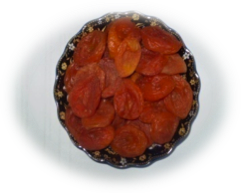 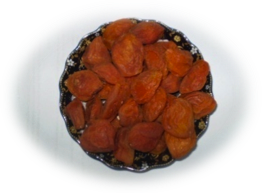 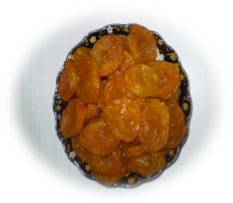 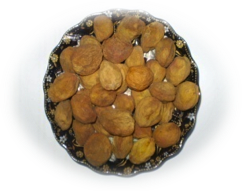 Абрикосы содержат в себе органические и неорганические вещества, которые имеют позитивное воздействие на здоровье. Сушеные абрикосы богаты витаминами А и С при минимальном уровне холестерина и натрия. Абрикосы с минимальным уровнем содержания натрия применяются в диетотерапии. В таблице 4 внизу показана питательная ценность сушеных абрикосов на 100 грамм.  Таблица 4: Питательная ценность сушеных абрикосов на 100 грамм.3. Обзор стоимостной цепочки и каналов сбыта продукции Стоимостная цепочка		Описание			Каналы сбытаA. Ресурсы для производства:Ресурсы импортируются из разных стран, а фермеры покупают их на организованных или же черных рынках. Поставщики могут быть разные действующие лица, в том числе фермеры, агрономы, частные бизнесмены, компании и производственные предприятия, и государственные акционерные компании. Корневые набеги и саженцы в основном продаются в питомниках, а минеральные удобрения продаются частными бизнесменами и компаниями. Одним из главных поставщиков является «Сугдагросервис», который также распространяет опыт в сельскохозяйственной отрасли. Кроме того, Ассоциация агропромышленного производства Таджикистана объединяет торговцев ресурсами и содействует созданию магазинов в  районах в согдийской области по продаже качественных (сертифицированных) материалов для нужд сельского хозяйства, семян и материалов по защите сельхоз культур. Фермеры сталкиваются с трудностями доступа и использования качественных материалов из-за высоких цен на них (незаконный импорт материалов низкого качества бьет по рентабельности законных импортеров сельхоз материалов, а отсутствие информации об использовании материалов для нужд сельского хозяйства мешает удовлетворять международные требования по безопасности пищевых продуктов). B. Первичное производство и обработка:Прежде всего, производителей сушеных абрикосов представляют индивидуальные и семейные дехканские хозяйства. Сбор урожая абрикосов происходит с середины июня по середине июля, а в некоторых случаях абрикосы собираются в ручную для того, чтобы сохранить их форму. Требуется примерно 10 работников, для того чтобы собрать урожай с одного гектара абрикосового сада и большинство этих работников являются женщины. Средняя дневная зарплата рабочих 20 сомони плюс 25% социального налога на каждого работника, собирающего урожай абрикоса. Рабочим, которые сушат и сортируют абрикосы, платят аналогичную сумму денег за выполненную работу.Сера широко применяется производителями сушеных абрикосов для того, что увеличить сроки хранения и сохранять цвета. До начала сушки абрикосы обрабатываются серой в течение 8-10 часов. Обработка серой замедляет процесс гниения абрикосов и позволяет уже сушеным абрикосам храниться до двух лет, хотя через год необходимо повторить процесс серной обработки абрикосов. Согласно стандартам ЕС, содержание серы не должно превышать 2 000 мкг/г, а в соответствии со стандартами США, содержание серы не должно превышать 3 000 мкг/г. Одним из волнующих вопросов является то, что самые мелкие производители сушеных абрикосов не знают о содержании серы в их конечном продукте. Процесс сушки является самым наиважнейшим этапом производства, так как качество, внешний вид и цена зависит от того, какие были использованы методы сушки. Производители сушеных абрикосов применяют различные методы сушки. Посредством метода воздушно-солнечной сушки абрикосы 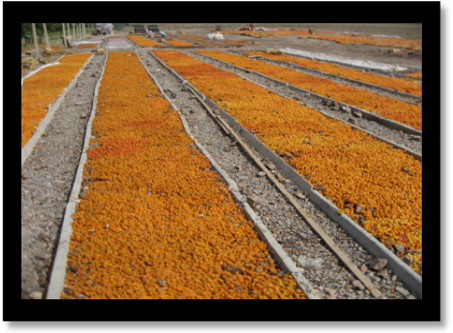 разбрасываются на землю для высушивания под солнцем. Основным преимуществом такого метода является то, что абрикосы сушатся в больших объемах, однако, есть вероятность, что абрикосы сталкиваются с посторонними веществами, пылью и насекомыми.  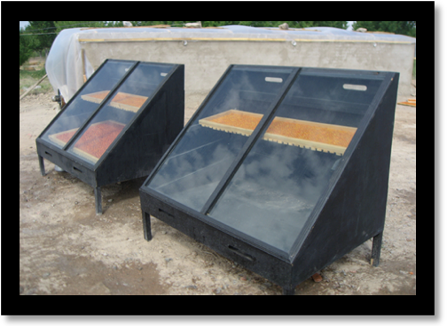 Деревянные коробки защищают абрикосы от посторонних веществ, однако, не весь продукт. Посредством такого метода сушки абрикосов можно высушить 300-500 кг примерно за 48 часов. Такой метод удобен для мелких фермеров,  так как у них не большой объем продукции.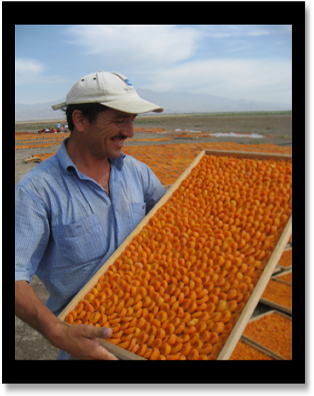 Деревянные переносные платформы изготавливаются местнымимастерами и продаются по цене от 10 до 70 сомони за каждую, в зависимости от размера. Они позволяют рабочим выполнять основной процесс переработки в благоприятных условиях и тени во время самого жаркого периода времени (до 120 градусов по Фаренгейту).C. Вторичная обработка: В последние годы, несколько специализированных предприятий по обработке сушеных абрикосов начали функционировать в Таджикистане с целью обработки и поставки абрикосов на рынки России, США и других стран. Специализированные предприятия по обработке сушеных абрикосов покупают абрикосы на рынках, у оптовиков и по своим каналам. На этом этапе Специализированные предприятия по обработке сушеной продукции значительно повышают стоимость абрикосов посредством применения обрабатывающих технологий, сохранения безвредности данного пищевого продукта и использования заманчивых упаковок. В Согдийской области существует более шести специализированных предприятий по обработке сушеных абрикосов, которые в основном используют аналогичные технологии по обработке абрикосов. Мощность обработки абрикосов на технологиях составляет 15 тонн в сутки, за исключением упаковки. Обработка абрикосов состоит из таких этапов как предварительная промывка, промывка, сортировка, сортировка по размерам, обработка серой, вторичная сушка и упаковка. После проведения испытания на влагостойкость и другие испытания каждый абрикос собирается вручную рабочими, которые рассортировывают поврежденные абрикосы от остальных. Специализированные предприятия по обработке сушеной продукции упаковывают абрикосы для розничной торговли в пачках от 200 грамм до 12,5 кг, а также для оптовых покупателей в зависимости от качества и объема спроса на товар. После прохождения вторичной обработки сушеные абрикосы продаются розничным торговцам и экспортерам, планируемым вывозить товар на международные рынки. D. Подготовка к экспорту продукции: некоторые специализированные предприятия по обработке сушеной продукции сами занимаются экспортом абрикосов, а некоторые продают упакованные товары экспортерам, которые доставляют товар до рынка сбыта. После прохождения вторичной обработки, экспортеры готовят груз для сертификации и организовывают перевозку. По результатам опроса среди специализированных предприятий по обработке сушеной продукции, некоторые таджикские экспортеры, которые получили российское и казахское гражданство создали в этих странах устойчивую цепочку поставок с участием розничных продавцов. Кроме того, эти страны стали традиционными рынками для таджикских производителей сушеных абрикосов, работа на этих цепочках поставок налажена, а рынки здесь более доступны, чем европейские, североамериканские и азиатские рынки. Экспортеры играют основную роль в формировании стоимостной цепочки, оказывая воздействие на цены на внутренних рынках и объемах продаж.C. Каналы сбыта:Существует несколько общих каналов сбыта сушеных абрикосов. А это:Производство ->первичная обработка-> упаковка ->покупателиНа половину обработанные сушеные абрикосы продаются в основном производителями на местах, сами же производители надеются на простые технологии сушки и продают эту продукцию на местных рынках. Отдельные семьи до зимы откладывают на хранение небольшое количество сушеных абрикосов и продают их по цене в пять, а то и в десять раз дороже (5-10 долларов США), тогда как крупные производители ищут возможности продать большое количество товара в зависимости от спроса у оптовых покупателей и т.д. Окончательная отпускная цена для покупателей ~  1-3 долларов США/ 1 кгПроизводство ->первичная обработка ->вторичная обработка -> упаковка -> покупателиБолее успешные производители и некоторые специализированные предприятия по обработке сушеной продукции сушат и упаковывают абрикосы для внутренних потребителей. Этот канал сбыта отличается от канала сбыта обработанные на половину сушеные абрикосы потому, что здесь происходит высококачественная обработка сушеных абрикосов и соответствующая упаковка. Исфара является основным рынком сушеных абрикосов, куда приезжают покупатели из разных уголков Таджикистана и из соседних стран, в том числе из Кыргызстана и Узбекистана. В некоторых случаях оптовики покупают у производителей предварительно обработанные сушеные абрикосы и проводят основную сортировку, чистку, а затем перепродают предприятиям, специализирующимся на обработке сушеной продукции и другим покупателям на рынке. Сушеные абрикосы продаются на рынках и в магазинах. Окончательная отпускная цена для покупателей  ~1.5-5 долларов США /1 кгПроизводство ->первичная обработка ->вторичная обработка -> упаковка -> подготовка к экспорту -> перевозка -> покупателиЭкспортный рынок контролируется или крупными производителями, у которых также имеется возможность для обработки абрикосов или в большинстве случаев специализированными предприятиями по обработке сушеных абрикосов, которые покупают абрикосы оптом у производителей. Этому сегменту рынка необходима подходящая упаковка, экспортная сертификация, а для некоторых рынков сертификация на предмет безопасности пищевого продукта. Региональными пунктами назначения являются Россия и Казахстан, а окончательная отпускная цена для покупателей  ~3-8 долларов США/1 кг.4. Экспортный рынок, объем и конкурентоспособностьТаджикистан занимает второе место в мире среди экспортеров сушеных абрикосов. На долю этой страны приходиться 8,6% от общего объема экспорта. 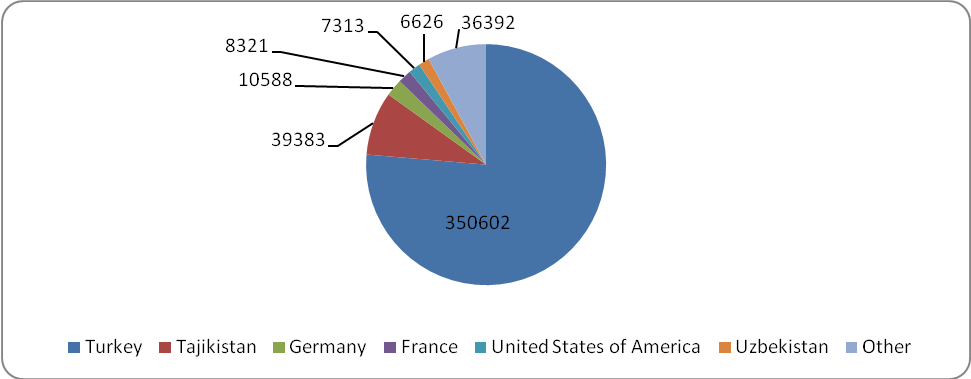 Таблица 2: по данным МТЦ «Стоимость в американских долларах от экспорта сушеных абрикосов оценивается тысячами», 6 самых крупных мировых экспортеров в 2010г.Общая сумма от экспорта сушеными абрикосами в 2010г. из Таджикистана оценивается в 39,4 миллиона долларов США. Сумма немного ниже, чем в 2009г. Россия остается основным торговым партнером и потребителем экспортной продукции из Таджикистана (95,2%); за ней следует Украина, которая импортирует  3,1% сушеной продукции. 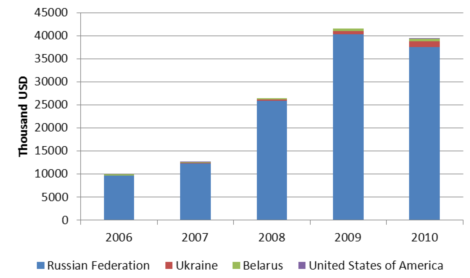 Таблица 3: по данным МТЦ «Стоимость экспорта из Таджикистана, 2006 – 2010г.г.»Для сохранения конкурентоспособности у таджикского экспорта сушеных абрикосов существуют возможности и опасности. Таджикский экспорт сушеных абрикосов географически не разнообразен и в большей степени зависит от спроса  на этот продукт в России. В 2008 году сушеные абрикосы экспортированы в Россию на сумму 23,1 миллионов долларов США, а в 2009 году экспорт увеличился и составил сумму 24,5 миллионов долларов США. Больше всего сушеные абрикосы экспортируются из Согдийской области. Соответственно Россия является первым, а Украина девятым крупнейшим импортером сушеных абрикосов в мире. Вторым крупнейшим импортером сушеных абрикосов в мире является США, что является растущим рынком для Таджикистана. Третьими и четвертыми крупнейшими импортерами сушеных абрикосов в мире являются Великобритания и Франция, которые в настоящий момент вообще не импортируют сушеные абрикосы из Таджикистана.Основными экспортерами сушеных абрикосов являются Турция, Таджикистан, Германия, Франция и США, за которыми идут Узбекистан, Южная Африка и Голландия. Турция является основным мировым экспортером сушеных фруктов в частности сушеных абрикосов. Турецкий город Малатья является основным экспортером сушеных абрикосов в другие страны мира. На этот город приходиться примерно 70 % от общего объема продаж сушеного абрикоса. Конкуренция среди импортеров на турецкие сушеные абрикосы растет не только в России, но в других странах. Хотя Россия уже несколько десятилетий является основным импортером сушеных абрикосов из Таджикистана,  а таджикский продукт в России знают не понаслышке, конкуренция на приобретение турецких сушеных абрикосов растет наряду с растущим уровнем обеспокоенности в России среди представителей среднего класса и молодого поколения относительно безопасности таджикского продукта, его внешнего вида и упаковки.Пакистан является лидером поставок сушеных абрикосов с сертификатом Справедливой Торговли. Общество с ограниченной ответственностью «Горные фрукты» покупает сушеные абрикосы у Ассоциаций фермеров по выращиванию фруктов в горных местностях. Ассоциация состоит из 2 000 фермерских семей работающих на юге Пакистана, которая занимается обработкой, упаковкой и экспортом порядка 110 тонн сушеных абрикосов в Великобританию.III. ОБОСНОВАНИЕ ДЛЯ ПОЛУЧЕНИЯ СЕРТИФИКАТА СПРАВЕДЛИВОЙ ТОРГОВЛИ       ПРОИЗВОДИТЕЛЯМИ СУШЕНЫХ АБРИКОСОВ В ТАДЖИКИСТАНЕ 1.  Объем и тенденции торговли сушеными фруктами и абрикосами на мировых рынках       Справедливой торговлиСогласно данным из Центра по продвижению импорта  из развивающихся стран (ЦПИ), продуктовые товары с маркировкой Справедливой торговли на рынке стран Евросоюза составляют 1%, однако товарооборот продуктов с маркировкой Справедливой торговли за последние годы значительно растет. В целом 27 000 продуктов с маркировкой Справедливой торговли продаются в 70 странах. Общая сумма от объема продаж в 2009 году составляет 3,4 миллиарда евро, что превышает 80% роста в некоторых странах. Товарооборот сушеных фруктов с маркировкой Справедливой торговли по всему миру   оценивается в 2009 году в 541 млн.т. Почти четверть проданных товаров были товары с органическим происхождением. Информации относительно товарооборота сушеных абрикосов с маркировкой Справедливой торговли не существует. В таблице внизу показан объем товарооборота в 2009 году основных продуктов с маркировкой Справедливой торговли.Таблица 4: по данным ежегодного отчета МОМСТ за 2009-2010г.г. 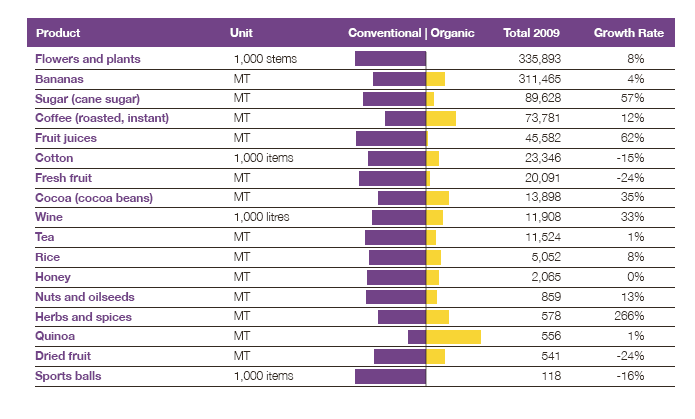 Вся фруктовая отрасль (с маркировкой Справедливой торговли и без этой маркировки) является одним из динамичных сегментов продуктовой индустрии по всему миру. С 2004 по 2008 годы объем торговли фруктами по всему миру превысил 69% и составил 72 миллиона долларов США. Европейский союз является основным импортером сушеных фруктов с ежегодным средним приростом 9,1% с 2003 по 2007 годы, что составило примерно 1,8 миллиарда долларов США в 2007 году. Несмотря на растущую потребность на протяжении последних десяти лет, с 2008 года вследствие глобального экономического кризиса спрос на сушеные фрукты под маркировкой Справедливой торговли и на стандартные сушеные фрукты резко упал в Европе. Самым популярным сушеным фруктом является изюм, что составил около 34% (в основном для промышленного применения) от общего объема импорта сушеных фруктов в ЕС в 2006 году.  Кроме того, самыми съедаемыми сушеными фруктами являются манго, папайи, чернослив, инжир и абрикосы, потребление которых растет наравне с растущей тенденцией здоровой пищи. Больше половины сушеных фруктов импортируемых ЕС прибывает в основном из Турции и развивающихся стран. На рынке ЕС существует два основных сегмента рынка для сушеных фруктов, а большинство сушеных абрикосов с маркировкой Справедливой торговли продаются посредством розничной торговли:  На долю пищевой промышленности приходиться 80% закупок сушеных фруктов, которые применяются в основном как составные для выпечки, для сухих завтраков, десертов и в производстве кондитерских изделий. На долю розничной торговли приходятся остальные 20% от общего объема продаж. Сушеные фрукты продаются в основном в супермаркетах, но существует и растущее количество магазинов по продаже полезных и экологически чистых продуктов, в которых предпочитается продажа «всех натуральных» продуктов, которые маркированы частными производителями. Кроме того, сектор общественного питания, в том числе, рестораны, сети быстрого питания и доставка еды наряду со школами и больницами являются потребителями сушеных фруктов. Недавние основные тенденции на рынках сушеных овощей и фруктов относятся к вопросам  «здоровья, комфорта и готовой к употреблению здоровой пищи» экзотического и этнического происхождения, уверенности в контроле над качеством и устойчивости продукта, которые относятся к экологически чистым продуктам и продуктам с маркировкой Справедливой торговли. 2. Логическое обоснование для получения сертификата Справедливой торговлиСуществует несколько причин для того, чтобы Таджикистан был рассмотрен со стороны МОМСТ в числе претендентов для получения сертификата на производство сушеных абрикосов:Как указано в предыдущем разделе рынки, на которых продаются товары с маркировкой Справедливой торговли идут по восходящей.Получение доступа к европейским рынкам, на которых продаются товары с маркировкой Справедливой торговли, могли бы помочь таджикским производителям вступить в новый рынок и прорекламировать таджикские продукции. Маркировка Справедливой торговли является влиятельной, так как, покупая продукцию с такой маркировкой, покупатели поддерживают мелких производителей в развивающихся странах.Справедливая торговля является альтернативным способом, посредством которой повышается и обеспечивается получение дохода для жизнеобеспечения изолированных групп людей в лице мелких фермеров и трудящихся на селе. Цены на большинство продукций покрывают издержки для устойчивого производства, даже если цены на мировых рынках падают. Таким образом, труд производителей оплачивается по приемлемой цене, которая гарантирует низменно покрывать издержки производства. Справедливая торговля связывает мелких производителей с рынками по всему миру, обеспечивая попадание материальных ценностей непосредственно в руки производителю. Она в равной степени распределяет доходы от экономической деятельности, возможности и риски, связанные с производством и продажей товаров.Цены на товары с маркировкой Справедливой торговли могут быть выше, чем обычные цены в магазинах по причине индивидуальных надбавок и/или минимальных цен на реализацию товаров, что могло бы повысить возможности таджикских производителей.       Посредством соответствия стандартам Справедливой торговли, производители повысили бы свой организационный и торговый потенциал. Так как Справедливая торговля работает с такими фермерскими организациями как кооперативы, она предоставляет возможность членам организации получить знания и расширить производственный потенциал тем самым, предоставляя огромному количеству членов получить общий полезный результат.         Справедливая торговля сможет способствовать налаживанию прямых торговых связей между производителями и покупателями и стать причиной для появления надежных каналов сбыта и вместо подписания немногих договоров чреватых большими рисками способствовать подписанию договоров между импортерами и группой производителей на долгосрочной основе.  Справедливая торговля способствует продвижению трудовых прав рабочих на организацию. Непосредственный выбор поставщиков среди мелких производителей, которые объединились в кооперативы и ассоциации в Таджикистане поможет преодолеть монополию государства и торговых посредников тем самым, создавая равные условия.  Для получения доходов от экспорта, Таджикистан продолжает оставаться зависимым от двух основных товаров – алюминия и хлопка. Справедливая торговля поможет преодолеть зависимость Таджикистана от импорта, улучшить отрицательное положение в области текущего дефицита по расчетам (который вдвое больше чем экспорт) и диверсифицировать производство.Один из принципов Справедливой торговли является прозрачность. Справедливая торговля могла бы поддержать фермеров улучшить положение, связанное с уровнем коррупции в Таджикистане посредством настойчивого требования по соблюдению прозрачности и непосредственного предоставления отчета о деятельности фермерских организаций.Справедливая торговля поощряет и поддерживает занятие сельским хозяйством и способы производства, которые экологически устойчивы. Поощряется также сертификация товаров производителей, которые стараются выращивать экологически чистые сушеные фрукты. Справедливая торговля заверяет свое бережное отношение к окружающей среде посредством действий, направленных на контроль над производством. 3. Обследование спроса на сушеные абрикосы  с сертификатом Справедливой  торговли Диаграмма внизу предоставляет возможность просмотреть, как Справедливая торговля оказывает поддержку стоимостной цепочке Справедливой торговли. 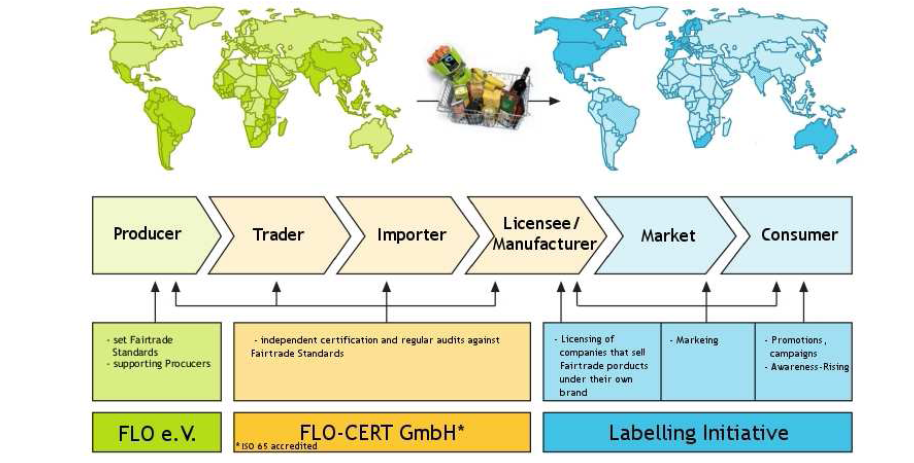 Таблица 5:источник «стоимостная цепочка МОМСТ СЕРТ»Посредством проведения предварительного обследования по вопросу спроса на сушеные фрукты, усилия прилагаются для того, чтобы проанализировать и сделать выводы по основным условиям для того, чтобы таджикские сушеные абрикосы с маркировкой Справедливой торговли попали на потенциальные рынки сбыта. В рамках данного обследования ведутся поиски подтверждения предположений, что у покупателей товаров Справедливой торговли, в основном в Европе, имеется огромный спрос на таджикские сушеные абрикосы с маркировкой Справедливой торговли. Необходимо также охарактеризовать данный спрос с количественной и качественной точек зрения. Методология обследования включала проведение опросов и сборов экспертных мнений среди потенциальных посредников и покупателей товаров с маркировкой Справедливой торговли из Швейцарии, Бельгии, Голландии и Германии, которые были выявлены сотрудником МОМСТ на регион Центральной Азии. Кроме того, с целью участия в проведении обследования были установлены контакты с покупателями из Франции, Великобритании и Японии (см. подробности в приложении 1). Большинство респондентов являются основными посредниками и покупателями товаров с маркировкой Справедливой торговли в соответствующих странах. Основные выводы обследования в части спроса на сушеные абрикосы содержат:Великобритания: Великобритания является пионером внедрения продукций из сушеных фруктов с маркировкой Справедливой торговли и активно ведет деятельность по повышению осведомленности о новой тенденции. 50% сушеных абрикосов на рынке с маркировкой Справедливой торговли должны быть, согласно спросу, экологически чистыми. Основным поставщиком сушеных абрикосов в Великобританию с маркировкой Справедливой торговли является ООО «Горные фрукты» из севера Пакистана. Бельгия: Сертифицированные сушеные фрукты с маркировкой Справедливой торговли в Бельгии почти не продаются, за исключением не большого количества сушеных манго и сушеных абрикосов с маркировкой Справедливой торговли. В настоящий момент розничные торговцы не заинтересованы в приобретении сушеных абрикосов с маркировкой Справедливой торговли. Большинство покупателей, прежде всего, должны обеспечить наличие других сертифицированных товаров, имеющихся в продаже, которые маркированы Справедливой торговлей.Швейцария: Рынка сертифицированных сушеных абрикосов с обозначением Справедливой торговли в Швейцарии нет. Большинство обыкновенных сушеных абрикосов импортируется из Турции. Турецкая стоимостная цепочка устойчива. Франция: Рынок сушеных фруктов с обозначением Справедливой торговли в настоящий момент очень ограничен, а с 2008 года он резко сократился. По словам ключевых игроков на рынке сушеных фруктов, создание постоянной цепочки поставок не совсем совместимо со спадом спроса на сушеные фрукты за последнее время. Планируется разработать новый подход на этом рынке в 2012 году, который способствует поиску новых сортов и брендов для создания нового рынка потребления сушеных фруктов, в том числе для легких закусок, смесь аперитивов, для использования со злаками и батончики из сушеных абрикосов, содержащие витамины. Пока что один из покупателей товаров с обозначением Справедливой торговли (Alter Eco) выразил серьезную заинтересованность в покупке в будущем сушеных абрикосов из Таджикистана.Германия: Основным требованием для доступа на немецкий рынок с маркировкой Справедливой торговли является то, чтобы товар был экологически чистым. Разнообразие сортов абрикосов не является важным элементом, однако немаловажными факторами являются внешний вид, вкус, влагосодержание и содержание сахара.  Голландия: В настоящий момент рынка сушеных фруктов с маркировкой Справедливой торговли нет, за исключением некоторого количества фиников и сушеных манго, на которые спрос не превышает 300-400 кг в квартал. Однако есть потенциальные клиенты, а следовательно покупатели в поисках создания сети сертифицированных орехов и сушеных фруктов с маркировкой Справедливой торговли.Япония: В настоящий момент покупателей сушеных абрикосов с маркировкой Справедливой торговли в Японии нет. По результатам обследования спроса на рынке: Общий спрос на сушеные абрикосы с маркировкой Справедливой торговли:Сушеные абрикосы в основном используются для розничной торговли, а примерный спрос на потенциального покупателя в настоящий момент составляет 20-30 тонн на одного покупателя с прогнозами повышения спроса в ближайшие годы. Качественные требования спроса:В Германии, а затем и в Швейцарии и во Франции большое предпочтение отдавали сочетанию не органического содержания / маркированным Справедливой торговлей сушеным абрикосам, тогда как спрос в Великобритании не превышал 50% обычных сушеных абрикосов с маркировкой Справедливой торговли.Основные качественные требования отличаются в зависимости, что выбирает потенциальный покупатель, однако последствие, надежность, цвет и упаковка являются более важными, чем цена. Сравнительное преимущество подбора источников из Таджикистана: 100% покупателей в Великобритании, Бельгии, Швейцарии и во Франции проявили заинтересованность к таджикским сушеным абрикосам, получившим сертификат Справедливой торговли потому, что они представляют экзотическое происхождение. Некоторые заинтересованы в диверсификации продуктов с тем, чтобы обеспечить устойчивую поставку. Потенциальные покупатели/посредники в Великобритании, Бельгии и Швейцарии попросили  образцы таджикских сушеных абрикосов. Потенциальный швейцарский покупатель оценил качество сушеных абрикосов как отвечающий требованиям. Покупатель из Великобритании ответил, что качество сушеных абрикосов хорошее, особенно сорт Мирсангели (желтый, мягкий и сладкий), который полезный для потребления и сорт Бобои, который подходит для кулинарии. В целом таджикские сушеные абрикосы имеют сильный аромат и хорошее качество, а размер высококачественного сорта сушеных абрикосов впечатляющий. Важно отметить, что обследование спроса на сушеные абрикосы ни в коем случае не является исчерпывающим и не представляет весь спрос на сушеные абрикосы с сертификатом  Справедливой торговли. Посредством ИМ и/или проектом были порошены только существующие товары с сертификатом Справедливой торговли, имеющие разрешение на продажу в ограниченном количестве европейских стран. Те потенциальные покупатели, у которых пока нет разрешения на реализацию, не были охвачены данным обследованием. Кроме того, даже те покупатели с разрешением, не все ответили вопросы или полностью заполнили вопросник.Однако, несмотря на пределы обследования, мы можем сделать вывод о том, что спрос на сушеные абрикосы с сертификатом Справедливой торговли в настоящий момент существует, но его уровень относительно небольшой (20-30 тонн). Основным конкурентом на рынке сушеных абрикосов с сертификатом Справедливой торговли является Общество с ограниченной ответственностью «Горные фрукты» из Пакистана, поставляющее 110 тонн сушеных абрикосов в основном в Великобританию. Тем не менее, существующие покупатели могут быть заинтересованы в диверсификации источников поставки, которые могут стать конкурентоспособными  источником, появившемся на рынке сушеных абрикосов.4.ССВУ (SWOT) анализ таджикских сушеных абрикосов с сертификатом Справедливой торговли                                        5. Исследование способов стимулирования предложения Исследование способов стимулирования предложения направлено на выявление потенциальных производителей для рынка товаров с маркировкой Справедливой торговли. В рамках разработанной методологии исследования способов стимулирования предложения, предусматривалось проведение встреч с фокус группами, выезд на места и вторичные способы обработки сушеных абрикосов. Были проведены восемь групповых встреч, в том числе встреча с шестью производственными группами и двумя специализированными предприятиями по обработке сушеных абрикосов в Исфаринском, Канибадамском, Бободжон Гафуровском и Аштском районах согдийской области. Была разработана матрица, в которой были указаны основные детали потенциальных производителей и определены те, которые легче всех смогут получить сертификат Справедливой торговли (см. подробности в приложении 2). Вопросник охватывал контекст, организационную структуру, производительность, экспортный потенциал и издержки, доступ к рынку и основные трудности с которыми сталкиваются целевые производители и специализированные предприятия по обработке сушеных абрикосов. Основными критериями, которые были использованы в отборе групп производителей для их дальнейшего участие в опросе исследования способов стимулирования предложения, являются:Заинтересованность в получении сертификата Справедливой торговлиГруппа производителей, объединенные в кооперативы или ассоциации, которые функционируют по пути демократии с четкими правилами и нормами.Количество производительности, качества и потенциалПотенциал обработки сушеных абрикосов Успешный опыт в экспортировании Потенциальные целевые производителиВ ходе проведения исследования были выявлены шесть групп производителей, которые считаются потенциальными претендентами в получении сертификации Справедливой торговли. 1-я группа производителей «Ниязбек», а 2-я группа «Немати мева», которые являются потребительскими кооперативами и членами Ассоциации потребительских кооперативов согдийской области. Ассоциация предлагает широкий спектр услуг, в том числе услуги по закупке ресурсов для производства, распространению знаний и опыта, аренде техники, развитию предпринимательства и доступу к рынку. «Ниязбек» состоит из 23 членов, а «Немати мева» 25 членов, которые, в основном, представляют индивидуальные и семейные дехканские фермерские хозяйства. По результатам опроса, стало понятно, что кооперативы были созданы на основе демократических ценностей, а председатели переизбираются ежегодно. Объем производства 1-й группы 196 тонн, а 2-я группа производит ежегодно 50 тонн. Пунктами экспортного назначения в настоящий момент являются Россия и Беларусь, а основной проблемой является доступ к рынку.3-я группа производителей «Зардолупаварони Ашт» является ассоциацией, созданной в 2009 году, членами которой являются в основном 15 индивидуальных и семейных дехканских фермерских хозяйств. В этой ассоциации более 450 членов, в том числе дехканское фремерское хозяйство «Азиз», которое рассматривается в данном отчете как 4-я группа производителей. Это хозяйство является единственным членом ассоциации, получившей сертификацию Global Gap за свою деятельность. Членам ассоциации предоставляются разнообразные услуги, в том числе услуги по закупке ресурсов для производства, распространению знаний и опыта, аренде техники, развитию предпринимательства и доступу к рынку и т.д. Объем производства ассоциации до 500 тонн абрикосов лучшего качества из общего объема 1 300 тонн. У ассоциации есть потенциал  обработки сушеных абрикосов, а прежде всего она продает свой товар на местных рынках. Данный производитель также имеет опыт продажи продукции экспортерам, которые в свою очередь экспортировали абрикос в США. Основной трудностью является получение доступа к рынкам. У производителей с 1 по 4 групп относительно высокий потенциал производства высококачественных сушеных абрикосов. Они также знают о требованиях на рынках стран Запада относительно безопасности пищевых продуктов, и именно эти требования, по мнению 100%  производителей, становятся решающим условием для получения доступа к рынкам товаров с более высокой добавленной стоимостью. Предлагаемое количество поставок производителями варьируется порядка от 10 то 1300 тонн в год. Производители способны удовлетворить требования по поставке сушеных абрикосов с сертификатом Справедливой торговли. Производители и специализирующие предприятия по обработке сушеных абрикосов хорошо организованы, демократическим путем избирают своего председателя и принимают решения. Основной проблемой для кооперативов и ассоциаций является получение доступа к новым рынкам.5-я группа производителей - Ассоциация производителей сельхозпродукций «Дары природы» была создана в 2004 году. В рамках проекта по развитию предпринимательства АМР США была оказана поддержка ассоциации посредством предоставления упаковочного оборудования и технической помощи, а также посредством обучения работы на передовом оборудовании, технологии обработки сушеных абрикосов и выборе образцов саженцев наряду с оказанной поддержкой в вопросах, связанных с таможенными процедурами и экспортом продукции и другим вопросам. У ассоциации имеется два оборудования, и она предоставляет своим членам услуги по обработке сушеных фруктов и бухгалтерские услуги. Основной проблемой, которая стоит перед ассоциацией это отсутствие информации о ценах на внутреннем и международном рынке, таможенных процедурах и возможностях транспортировки. Кроме того, отсутствие квалифицированных специалистов и высокие издержки на производство являются основными проблемами для производителей.6 группа производителей – дехканские фермерские хозяйства «Хамфикрон» и «Баходур» в Канибадамском районе являются относительно маленькими дехканскими фермерскими хозяйствами по сравнению с кооперативами и ассоциациями, о которых упомянуто выше. Фермеры проводят первоначальную обработку сушеных абрикосов и продают оптовикам на местных рынках или же хранят до зимнего периода времени, когда спрос на сухофрукты повышается. Основными трудностями этой группы являются отсутствие экономии за счет роста производства, низкая производительность возможность обработки, доступ к поставкам качественных ресурсов и доступ к рынкам. Следовательно, с целью преодоления этих проблем у производителей появилась заинтересованность в создании кооператива.В целом у производителей есть возможность как в плане объема и, так и в плане качества  удовлетворить спрос на рынке сушеных абрикосов с маркировкой Справедливой торговли. По сравнению с фермерами из коллективных дехканских фермерских хозяйств, большинство фермеров создали индивидуальные и семейные дехканские фермерские хозяйства демократическим путем и являются эффективными. У большинства производителей есть доступ к оборудованиям по обработке сушеных фруктов, и они участвовали в обучениях производства товаров, отвечающих требованиям безопасности пищевых продуктов. Один из производителей получил сертификат от Global Gap. Кроме того, у них есть опыт в экспорте товаров на международные рынки, в том числе в Россию, Казахстан, Беларусь и осуществление поставок экспортерам, которые в свою очередь реэкспортируют товар в США и Финляндию. Основной проблемой, с которой сталкиваются производители, является получение доступа к таким международным рынкам как рынки ЕС и США. У производителей есть сильная заинтересованность в получении доступа к рынкам с маркировкой Справедливой торговли. Возможные целевые специализированные предприятия по обработке сушеных абрикосовКроме этих шести потенциальных производителей, в рамках подготовки данного отчета  были опрошены два специализированных предприятия по обработке сушеных абрикосов. Первым   возможным целевым специализированным предприятием по обработке сушеных абрикосов является ООО «Таджфрукт», созданное в 1996 году и являющееся одним из опытных компаний по производству более 20 сортов продукции из фруктов, которое в частности экспортирует свою продукцию в Россию. 2-е специализированное предприятие по обработке сушеных абрикосов OOO «Золотая долина» было создано в 2010 году и в настоящий момент экспортирует сушеные абрикосы в США. В ООО «Таджфрукт» работает 40 работников, оно находиться на территории исфаринского района, а в ООО «Золотая долина» работает 18 работников, оно работает на территории г. Кайракум. Обрабатывающая способность обеих компаний, где применяются современные технологии,  относительно высока. В настоящий момент ООО «Таджфрукт» производит в среднем 300 тонн обработанной продукции, тогда как ООО «Золотая долина» производит 66 тонн. Доступ к рынку у обеих компаний стабильный, обе компании все больше и больше выражают свою заинтересованность в диверсификации торговли с ЕС и на западных альтернативных рынках. Компании в частности выражают заинтересованность в поставках своих сертифицированных товаров и получении сертификата Справедливой торговли пока анализ эффективности затрат не подтвердит выгоду от инвестирования в получении сертификата.Работающие в пищевой промышленности компании и розничные торговцы из стран Европейского союза, которые работают партнерами/поставщиками из развивающихся стран все больше и больше придают особое значение таким аспектам как важность безопасности пищевых продуктов, устойчивости производства и окружающей среде. Потенциальные покупатели товаров с маркировкой Справедливой торговли в ЕС предпочитают работать с ограниченным количеством поставщиков (импортерами и производителями) и осуществлять контроль над стоимостной цепочкой по следующим причинам: осуществление удобного контроля над безопасностью пищевых продуктов и продолжительное капиталовложение в качествополный контроль над продвижением товара наличие элементов модернизации и проектирования стоимостной цепочкиналичие процессов планирования для сочетания время сбора урожая с своевременной поставкой наличие надежного клиентского обслуживанияТаким образом, производители и специализированные предприятия по обработке сушеных абрикосов в Таджикистане должны обращать внимание на прозрачность и рассмотрение вопросов   относительно заботы потребителей, безопасности пищевых продуктов, продвигать методы их устойчивого сбора и производства и обеспечить соответствующее качество. Новичкам не легко вступать в рынок товаров Справедливой торговли, так как, прежде всего, стоимостная цепочка должна быть хорошо развита, а времени на развитие взаимоотношения с клиентами, как правило, уходит много. Однако эти два специализированных предприятия по обработке сушеных абрикосов являются опытными экспортерами сушеных абрикосов, знают о требованиях безопасности пищевых продуктов и экспортируют товары в Россию и США, а поэтому и могут более подготовленными для получения сертификата. В частности, один производитель два специализированных предприятия по обработке сушеных абрикосов получили сертификат от САРККТ и имеют огромную возможность экспортировать на рынки товаров с маркировкой Справедливой торговли.6. Принципы Справедливой торговли и деятельность по развитию Справедливой торговли,     которая поддерживается международными организациями в ТаджикистанеЧезви – итальянская международная неправительственная организация подготовила предварительную версию отчета под названием «Возможности Справедливой торговли для таджикских ремесел и продуктов питания». Чезви обращает внимание главным образом на развитие ремесленничества посредством поддержки женских ассоциаций, кооперативов и бизнес организаций в Таджикистане. В 2011 году Чезви организовала конференцию в г. Душанбе тему «Весенняя выставка ремесла» и установила связь между мелкими производителями и шестью итальянскими покупателями товаров с маркировкой Справедливой торговли, которые посетили конференцию. Международная организация Хелветас работает по выполнению применения принципов Справедливой торговли в сельском хозяйстве, а именно в хлопковой отрасли и сушеных абрикосов. В рамках проекта развития продукции органического происхождения, отделу SAS Bio поручено организовать и провести внутреннюю сертификацию в партнерстве с Международной организацией по сертификации IMO Швейцарии, и сформировать поставку ресурсов и организовать реализацию товаров органического происхождения. Организация по безопасности и сотрудничеству в Европе (ОБСЕ) также заинтересована в инициировании деятельности по применению принципов Справедливой торговле. В сентябре 2011 года ОБСЕ подготовила Оценку условий для развития рынка товаров с маркировкой Справедливой торговли. 7. Сравнительный анализ A. Экспорт и требования к потенциальным покупателямНесмотря на то, что возможность получения доступа к европейским рынкам посредством получения сертификации Справедливой торговли является очевидным, требования по соблюдению стандартов качества и безопасности пищевых продуктов являются очень высокими и дорогостоящими по сравнению с экспортом товаров в Россию и страны СНГ. В целом, критерии безопасности пищевых продуктов включает анализ и контроль пищевых продуктов на предмет их опасности, вопросов личной гигиены и безопасности, хранения ресурсов для производства, разработки порядка применения мер по охране здоровья и системы управления безопасности пищевых продуктов.В дополнение к требованиям ЕС, у каждой страны в Европе есть свои отдельные стандарты и требования. Основными стандартами по безопасности и качеству пищевых продуктов являются стандарты Международной организации по стандартизации (МОС), Системы анализа рисков и критических контрольных точек  (САРККТ), Глобал Гэп, Международного стандарта по продуктам питания (МСПП)  и Британского консорциума предприятий розничной торговли (БКПРТ), Экосерт товаров органического происхождения, Ассоциации почвоведов и т.д. Два потенциальных покупателей в Великобритании и Швейцарии ответили на вопросы относительно требований по экспорту. По результатам ответа покупателя в Великобритании, импортеры, которые поставляют продукция непосредственно в Великобританию, согласно принципам CODEX должны соответствовать действующим стандартам САРККТ и предпочтительно получить или сертификат БКПРТ и/или сертифицированы в соответствии со стандартами МОС. Швейцарский рынок товаров органического происхождения и товары с маркировкой Bio Suisse от частного производителя пользуются очень большой популярностью. На швейцарском рынке действуют строгие требования по сертификации товаров органического происхождения. Помимо получения сертификатов от САРККТ и Глобал Гэп, предпочтительно получение сертификатов от МОС и БКПРТ.Несмотря на спрос большинства потенциальных покупателей на товары с органическим происхождением и товары с маркировкой Справедливой торговли, по результатам обследования спроса в рамках данного отчета выяснилось, что маркированные Справедливой торговлей таджикские сушеные абрикосы с неорганическим происхождением имеют возможность быть импортированными на рынок товаров в Великобритании с маркировкой Справедливой торговли. Об этом было сообщено потенциальным покупателем из Великобритании. Производители и специализированные предприятия по обработке сушеных абрикосов в Таджикистане получили сертификаты САРККТ и Глобал Гэп, чего как минимум требуют представить покупатели. Несмотря на то, что приобретение других сертификатов несет собой рекомендательный характер,  по словам потенциального покупателя из Великобритании удовлетворение требований по безопасности и качеству пищевых продуктов таджикскими производителями и специализированными предприятиями по обработке сушеных абрикосов возможно.  B. Стандарты Справедливой торговли Производители, которые заинтересованы в получении сертификации Справедливой торговли, должны соответствовать стандартам Справедливой торговли.Общие стандарты торговли регулируют условия торговли на все продукты с маркировкой Справедливой торговли. Все производители и торговцы товарами с маркировкой Справедливой торговли должны соблюдать эти стандарты. Компании должны оплачивать фермерам минимальную цену, которая должна покрывать все издержки их устойчивого производства.Общие стандарты к производителям регулируют условия производства товаров с маркировкой Справедливой торговли. Все производители товаров с маркировкой Справедливой торговли должны соблюдать эти стандарты. Существует три разных стандартов для производителей, в том числе стандарт для мелких производителей, производство по контракту, производство при помощи наемного труда.Исключительные стандарты для мелких производителей и производства при помощи наемного труда.Необходимо провести подробный сравнительный анализ об осуществлении деятельности целевыми производителями на практике, которые упомянуты в этом отчете, и стандартами Справедливой торговли, что предоставит информацию относительно времени и ресурсов, требуемых для получения сертификации производителями. Однако для проведения такого рода анализа необходим специалист, международный сотрудник по связям Справедливой торговли, приезд которого будет запланирован по завершению данного обследования.8. Анализ стоимости и эффективности A. Расходы на получение сертификата Справедливой торговли Предположительная стоимость получения сертификата Справедливой торговли подсчитана на основе «Системы взносов организациями мелких производителей» внизу. Стоимость получения сертификата производственными организациями с численностью менее 50 человек и производящими один вид продукта:Регистрационный взнос для производителей 525 евро. Это единовременный взнос.Первоначальный годовой взнос для сертификации 1430 евро (год, когда производитель был сертифицирован).В первый год сертификации проводиться инспекционный аудит на предмет содержания стандартов. Общая сумма 1170 евро взимается в качестве годового взноса за сертификацию. Во второй год сертификации проводиться инспекционный аудит на предмет содержания стандартов. Общая сумма 1170 евро взимается в качестве годового взноса за сертификацию.В третий год сертификации проводится повторный аудит для принятия решения относительно предоставления сертификата для последующих 3 лет. Необходимо выплатить общую сумму 1170 евро.Следовательно, общая сумма первого трехлетнего цикла (включая проведение повторного аудита в третьем году, где уже не проводиться инспекционный аудит) составляет 1430 евро + 1170 +1170 + 1170, в общем составляет 4940 евро кроме регистрационного взноса (525 евро является единовременным взносом) и использования цеха по обработке сушеных фруктов (410 евро за первый год см. подробности внизу). Это приблизительная цифра, так как фактическая стоимость может варьироваться в зависимости от конкретного статуса каждой организации - производителя. Фактическая стоимость будет подсчитана МОМСТ серт.По существу для второго 3 летнего цикла взнос должен быть: 1170 евро (инспекция проводиться в конце четвертого года) + 1170 (инспекция проводиться в конце пятого года) + 1170 (инспекция проводиться в конце шестого года) и так же для 3 и 4 летнего цикла.Если обработка не осуществляется производителем, то производитель и специализированное предприятие (я) по обработке сушеных абрикосов будет рассматриваться как две отдельные организации. Если специализированное предприятие по обработке сушеных абрикосов внесено на рассмотрение для сертификации (если цех по обработке сушеных абрикосов  не находиться в собственности производителя и производитель не может управлять процессом производства) то необходимо сертифицировать цех отдельно, а взнос за содержание и техническое обслуживание цеха должно оплачиваться каждый год, как в случае с организацией производителем, о котором упомянуто выше. Если цех по обработке сушеных абрикосов входит в собственность производителя, то необходимо провести аудит и сертификацию, но расходы на эти процедуры маленькие. Оплата за первый год сертификации для цехов по обработке сушеных абрикосов составляет 410 евро. Однако для последующего трех летнего цикла сумма ежегодного взноса за технологическую установку составляет 180 евро.Следовательно, сумма первоначального расхода для производителей составляет 525+1430 евро, что насчитывает 1955 евро помимо оплаты за сертификацию цеха по обработке сушеных абрикосов, что составляет 410 евро. В целом, 2365 евро должно быть оплачено производителем в качестве первоначального расхода. Для последующих лет расходы будут учитывать 1170 евро помимо 180 евро за цех по обработке сушеных абрикосов, если этот цех не является собственностью организации. Поэтому общая сумма здесь составляет 1350 евро, что является меньше чем сумма первоначального взноса. В случае серьезных фактов не соответствия, влекущих за собой проведение дополнительных аудитов/контроля, потребуется понести дополнительные расходы, которые будут определены МОМСТ Серт.Тем не менее, это приблизительные расходы и они будут варьироваться в зависимости от количества членов кооперативов и работников специализированных предприятий по обработке сушеных абрикосов. Кроме того, сумма расхода зависит от страны, откуда пребывает аудитор МОМСТ - Серт и место расположение производителя. По результатам проведенного аудита необходимо послать в МОМСТ - Серт фактический счет на оплату. Если производитель не сможет выплатить сумму расходов, то в этом случае можно применить положение, рассматривающее запроса гранта в размере от 50 до 70% от суммы взноса за сертификацию. Грант можно получить из фонда сертификации производителя при помощи заявки МОМСТ. B. Образец анализа стоимости и расходов для производителей Пожалуйста, обратите внимание, что нижеследующий анализ сделан по результатам опроса целевых групп в согдийской области. Базовый случай: экспорт 30 тонн высоко качественных сушеных абрикосов, а цена рассчитана за 1 кг сушеных абрикосов. (обменный курс 1 евро предположительно равен 1.4 доллар США)Таблица 5: анализ стоимости и расходов для производителей за 1 кгВажно отметить, что ни один из производителей на прямую в ЕС не экспортировал и,  как правило, они продают свою продукцию посредникам или на местных рынках. Поэтому расходы на обработку продукции подсчитаны на основе информации, полученной от специализированных предприятий по обработке сушеных абрикосов.[1]	Отпускная цена варьируется в значительной степени в зависимости от цен на рынке, сезона и качества сушеных абрикосов. Цены, указанные в таблице на верху приблизительные на основе результатов ответов, предоставленных производителями и специализированными предприятиями по обработке сушеных абрикосов.[2] Смотрите Табл.2 о деталях процедур по экспорту. Примите во внимание, что рыночная цена меняется в зависимости от сезона и спроса на продукцию в новом году.[3]	Сумма первоначального взноса на сертификацию Справедливой торговли для производителей (или кооператива), имеющих 25 членов составляет 2365 евро или 3311 долларов США. Если цех по обработке сушеных абрикосов входит в собственность производителя, то необходимо заплатить 574 долларов США как первоначальный взнос. Соответственно общая сумма 3885 долларов США делиться на 30 тонн и получается 0.13 долларов США за 1 кг сушеных абрикосов в первый год. [4]	В последующий 3 летний цикл, необходимо выплатить 1890 долларов США за каждый год (1170+180 евро). Соответственно, 1890 делиться на 30 тонн и получается 0.06 долларов США за 1 кг сушеных абрикосов ежегодно. Это говорит о том, что расходы на ежегодную сертификацию Справедливой торговли опускаются по сравнению первоначальным взносом на получение сертификата. [5]	Здесь чистый валовой доход, который включает такие финансовые затраты как проценты, налоги, амортизация и т.д. не отражен. Похоже, уровень доходности производителей будет высоким. Однако уровень доходности не включает выплаты налогов или проценты, расход на которые для производителей, имеющих огромные земли под сады, могут быть слишком большие. Кроме того, эти цифры предполагают урожай высококачественных абрикосов, тогда как в большинстве садов посажены сорта разных деревьев, которые являются менее доходными. Соответственно данный анализ мог бы рассматриваться в качестве наилучшего примера для специализированных и высокоэффективных производителей. Продавать в Россию гораздо выгоднее, чем реализовать товар на местных рынках и экспортировать в ЕС. Для сравнения: покупатели в Европе сказали, что цена в 5 долларов США на европейском рынке очень высокая. Кроме того, несмотря на то, что издержки на сертификацию Справедливой торговли большие, существует дополнительная выгода, которая распространяется на   производителей, которые получили сертификацию Справедливой торговли, что является вознаграждением, которое не предоставляется с приобретением других сертификаций. (см. примеры вознаграждений в приложении 1).В правом  столбце вышеуказанной таблицы показан уровень доходности для производителей, получающих сертификат и экспортирующих товар для покупателей на рынки европейских стран по цене 3 доллара США за один килограмм. Несмотря на то, что производители получают доход от продажи продукции по этой цене, издержки, связанные с разными производственными нуждами должны быть проанализированы с тем, чтобы получить реалистичные расчеты по производственным издержкам. Кроме того, необходимо учесть то, что продажа высококачественных сушеных абрикосов потребует больших производственных затрат и расходов на обработку.      IV. ВЫВОДЫ И РЕКОМЕНДАЦИИ Есть огромная возможность в получении большей прибыли от экспорта сушеных абрикосов, чем продавать их на отечественных рынках, однако с учетом цен на данный момент выгоднее продавать в Россию, чем на рынки товаров с маркировкой Справедливой торговли стран Евросоюза. Некоторые производители рассказали, что иногда они продают сушеные абрикосы покупателям из России по цене больше 5 долларов США. Европейские покупатели сказали, что такая цена была бы слишком дорогой для рынка стран Евросоюза. Кроме того, некоторые потенциальные покупатели помимо сертификата Справедливой торговли требуют еще и сертификат органического происхождения товара. Таким образом, у производителей и специализированных предприятий по обработке сушеных абрикосов не большое желание инвестировать в получение сертификата, если только российский рынок не будет насыщен или закрыт (введение запрета является постоянным риском). Пока что в Таджикистане стоимостные цепочки производителей не достаточно развиты, а сами производители опираются на личные связи. В итоге исчерпывающих данных о рынке сушеных абрикосов мало, чтобы обосновать инвестирование и принятие решений по экспорту продукций. Несмотря на это, большинство производителей рассказали, что основной преградой на пути развития является отсутствие альтернативных рынков, в частности западных рынков. Получение сертификата Справедливой торговли помогло бы преодолению этих преград и принесло бы большей выгоды. Хотя на рынке стран Евросоюза о таджикских продуктах практически не знают, у потенциальных покупателей есть заинтересованность в приобретении таджикских сушеных абрикосов, а получение сертификата Справедливой торговли могло бы помочь таджикским производителям сделать первые шаги на рынок стран Европейского союза и стать конкурентами широко известным сушеным абрикосам из Турции. Для получения доступа к рынкам ЕС, очень важно уделить внимание на изучении спроса, в том числе на поиски потенциальных покупателей наряду с одновременным направлением инвестиций на поставку продукций. Покупатели товаров с маркировкой Справедливой торговли больше всего заинтересованы в подписании с производителями сушеных абрикосов долгосрочных договоров и желают в основном оказывать поддержку в укреплении потенциала производителей. Таким образом, для привлечения потенциальных покупателей, производители сушеных абрикосов в Таджикистане должны изучить европейский рынок, его требования, больше изучить отрасль сушеных фруктов в Европе и цепочку поставок. Из-за спроса на таджикские фрукты в России, производители получают прибыль в краткие сроки. Рекомендуется продолжить процесс получения сертификата Справедливой торговли, несмотря на показательное воздействие экспериментальной деятельности посредством осуществления следующих шагов:Рекомендации по обследованию спроса:Найти посредством МОМСТ и вторичных источников больше потенциальных покупателей товаров не органического происхождения с маркировкой Справедливой торговли и послать им образцы продуктов В частности продолжать искать покупателей из Франции, Бельгии, Великобритании, Финляндии и Голландии у которых потенциальная заинтересованность в приобретении сушеных абрикосов не органического происхождения с маркировкой Справедливой торговли Установить связь вышеуказанных покупателей с потенциальными отечественными производителями и специализированными предприятиями по обработке сушеных абрикосов с целью сбыта товара из ТаджикистанаРаботать с МОМСТ для установления минимальной стоимости сушеных абрикосов в Центральной Азии.Рекомендации стимулированию предложения: Пригласить сотрудника по связям из МОМСТ для совершения поездки и изучения групп производителей от 1 до 4 с целью проведения сравнительного анализа по отношению получения сертификата Справедливой торговли Провести подробный анализ стоимости и затрат на основе потенциальных цен, предложенных определенными покупателями, а также производственными затратами, с целью проведения более точной оценки ожидаемой моржи и прибыли для производителейПровести серию обучений изучения европейского рынка и цепочки поставок для производителей сушеных абрикосовПровести серию обучений маркетинга и развития бизнесаПровести кампании по повышению осведомленности среди производителей и специализированных предприятий по обработке сушеных абрикосов о современных производственных оборудованиях, которые отвечают европейским требованиям безопасности пищевых продуктовСуществуют разные сорта таджикских сушеных фруктов. Соответственно необходимо определить самые высокие сорта, которые предоставили бы Таджикистану конкурирующее преимущество на европейском рынке товаров с маркировкой Справедливой торговли. В частности этот сорт должен отличаться от того сорта, который сейчас продается ООО «Горные фрукты» из Пакистана. Приложение 1. Краткий обзор обследования спроса на сертифицированные таджикские сушеные абрикосы Приложение 2: Потенциальные производители сушеных абрикосов с сертификатом Справедливой торговли в Согдийской области Приложение 3: Потенциальные специализированные предприятия по обработке сушеных абрикосов с сертификатом Справедливой                               торговли в Согдийской области#Таможенная стоимость сухофруктов в долларах СШАТаможенная пошлина, связанная с таможенной стоимостью товара (в долларах США)1До 5001 10 2От 5001 до 10001 20 3От 10001 до 50001 70 4От 50001 до 100001 1505От 100001 до 500001 400 6От 500001 до 1000001 800 7От 1000001 и выше900 No.Описание вида издержекВ денежном эквиваленте (в Сомони на 2011 год)Количество времени на получение сертификатов (в днях)3Сертификат происхождения3231-34Фитосанитарный сертификат22045Санитарно-эпидемиологическая Справка25056Сертификат соответствия4507Подготовка сушенного абрикоса(первичные затраты в том числе таможенная стоимость закупаемого продукта, транспортировка до железнодорожной станции, погрузка/разгрузка, коммуникации и т.д.)160 000 сомони или 33 500 долл. США15Таможенный сбор98218Транспортные расходы26125минимум 7 и максимум 15 дней9Налоги3200ИтогоИтого191 550 сомони / 67 тон: 2, 85 сомони или 60 центов№Район1960-20091960-2009 2010 2010Общая площадь абрикосовых садов в гектарах в 2010г.№РайонОбщая площадь косточковых плодов в гектарахОбщая площадь абрикосовых садов в гектарах Общая площадь косточковых плодов в гектарахОбщая площадь абрикосовых садов в гектарахОбщая площадь абрикосовых садов в гектарах в 2010г.1Айнинский56150541375422Аштский10867978014791331111113Бободжон Гафуровский6052544766159560424Ганчинский11110028251255Джабор Расуловский3242923513166086Зафаробадский201181334300487Истравшанский1911721091818Исфаринский7186646723921566839Канибадамский68796191496446663810Горно-матчинский2292069821411Mатчинский383431528331812Спитаменский48343434330874313Пенджикентский380342141235414Шахристанский80710072В целом по Согдийской областиВ целом по Согдийской области33586302274320388834116СоставСвежие абрикосыСушеные абрикосыСоставСвежие абрикосыСушеные абрикосыВода (%)86.3up 31.1Витамин B2 (мг.)0.040.16Энергия (ккал)48.048.0Витамин C1012Белки (%)1.43.65Ca (мг.)1767Липиды (%)0.390.36Fe (мг.)0.544.7Жиры (r)0.20.5Na (мг.)1.026Углеводы (r)11.1261.75Ka (мг.)2961378Витамин A (ME)2.6127.420P (мг.)23108Витамин B1 (мг.)0.30.1ВозможностиОпасностиРыночная ниша для товара экзотическим происхождением.Растущая осведомленность потребителей об распределении доходов и методах производства.Низкий уровень потребления обработанных продуктов и высокий уровень потребления здоровых закусок и злаков на завтрак. Желание западных потребителей раскрыть для себя новые вкусы и новые продукты.Домашнее приготовление еды из-за продолжающегося кризиса и обеспокоенность по поводу качества еды формирует рынок сушеных фруктов для ингредиентов и выпечек.Сильная конкуренция по цене и качеству из Пакистана, Турции и других стран внутри рынка сушеных фруктов.Правила ЕС по пищевым продуктам очень строгие спрос должен быть соответствовать высокому качеству и надежной поставке.Требование к экологически чистым продуктам из-за повышающейся обеспокоенности здоровья людей.Высокое сезонное воздействие на цены.Сильные стороны Слабые стороны Возможные сравнительные преимущества в низких затратах на рабочую силу, продолжительное благоприятное время года.Опытные предприниматели: давняя традиция выращивания абрикосовых садов и сравнительно недавний опыт экспортирования за рынки западных стран.Качество и большое разнообразие таджикских сушеных фруктов с содержанием высокого уровня сахара.Низкий уровень безопасности пищевых продуктов.Трудность, связанная с обеспечением надежной поставки качественного продукта по причине погодных условий, отсутствия предоставления услуг служб по распространению знаний, опыта и низкий уровень доступа к финансам.Ограниченный доступ к рынкам западных стран.Неизвестность на европейских рынках.Таджикистан Россия(по ж/д)ЕС (высокая цена)(автотранспортом)ЕС (низкая цена)Цена за реализацию до покупателя [1] (см. внизу [1-5]) $2.0$4.0$5.0$3.0Базовая издержка на производство$0.50$0.50$0.50$0.50Затраты на обработку продукции$0.20$0.20$0.70$0.70Стоимость затрат по экспортировке(сертификаты, таможенное оформление и транспортировка) [2]$0,05$0.6 $0.36$0.36Затраты на сертификацию Справедливой торговли 1) Первоначальный взнос 2) Ежегодный взнос1) $0.13 за первоначальную сертификацию Справедливой торговли [3] 2) $0.06 за ежегодную сертификацию Справедливой торговли [4]1) $0.13 за первоначальную сертификацию Справедливой торговли2) $0.06 за ежегодную сертификацию Справедливой торговлиОбщая сумма доходов от реализации$60,000$120,000$150,000$90,000Общие расходы $22,500$39,0001) $51,3002) $49,2001) $51,3002) $49,200Чистый валовой доход [5]62.5%67,5%1) 65.8%2) 67.2%1) 43%2) 45.3%Потенциальный покупатель изВеликобританияБельгияШвейцарияФранцияГерманияГолландияЯпонияТекущая страна происхождения сушеных абрикосов (с сертификатом Справедливой торговли или стандартные)Северный Пакистан: (с сертификатом Справедливой торговли)Хаби, Халман, Шеканда, Сурьясум являются разновидностью абрикосов, высушенных на солнцеТурция: (с сертификатом Справедливой торговли)г. МалатьяТурция: (стандартные)Сушеные абрикосы органического происхождения без косточек: цельные, разделенные поровну и на кусочки (нарезанные в форме кубиков); сладкие и кислыеИспользование сушеных абрикосов Розничная торговля: сушеные фрукты в одиночку и смешанные с другими орехамиИспользуемые как ингредиенты в: в шоколадных  батончикахРозничная торговля: в пакетиках по  200 грамм1. Розничная торговля: упакован как отдельный продукт2. Используемые как ингредиенты в: со злаками, в шоколадной промышленности и хлебобулочных изделияхИспользуемые как ингредиенты в: в мюслях (2% в продуктах мюсли)Розничная торговляРозничная торговля и ингредиентыГодовые объемы закупок потребителями:1) с сертификатом Справедливой торговли2) стандартные1) 20 тонн2) нисколько1) 30 тонн2) 500 тонн1) В настоящий момент нисколько2) Сосредоточение в основном на продукты органического происхожденияСпрос:1)В настоящий    момент2)Планирование    на следующие    годы:Слабый спрос1) 30 – 100 тонн2) Спрос растет1) Спрос на продукты  органического происхождения (сертификат Bio Suisse)2) Спрос на сушеные абрикосы, органического происхождения и с маркировкой Справедливой торговли  в последующие годы вырастет 1) 200-400 кг2) 1-2 тонн1) Спроса в настоящий момент нет2)Увеличивающийся спрос в последующие годыВысший сортот 0.5 до 0.10 фунтов за 1 кг5%Основные требования к качеству(в порядке значимости от высоко до низкого)1. Хороший цвет2. Соответствующее содержание влажности3. Соответствующий размер /сортировка, без плесени и вкус хороший 4. 50% приобретение продуктов с органическим происхождением 5. Полезно без применения серы6. Вид упаковки: промывка азотом и  газом может быть нелишним  7. Прочные мешочки, герметизированные соответствующим образом прочные коробки важны 8. Хранение в прохладном месте1. Чистота2. Качество (без пятен)3. Цвет4. Цена1. Органическое происхождение2. Обработка: без косточек, нарезанный кубиками3. Вид упаковки: без косточек4. Стандарты экспортирования должны быть соблюдены 5. Стандарты импорта должны быть соблюдены6. Производство, обработка, транспортировка и маркирование должны соответствовать требованиям экологического земледелия, ЕС 2092/91, Demeter, Bio Suisse, JAS и т.д.1. Органического происхождения2. Оранжевый3. Мягкий1. Вид2. Вкус1. Качество: вкус, цвет, фигура2. Безопасность пищевых продуктов3. Органического происхождения 4.  Разумная цена5. Стабильная поставка6. Стоимость транспортировки7. Имидж страныДругие основные факторы, которые оказывают влияние на решение покупателей(в порядке значимости от высоко до низкого)1. Соответствующее        качество2. Гарантия поставки3. Конкурентная цена4. Цена последней стандартной сделки и маркетинговый персонал5. Во время продажи последнему потребителю важно иметь маркирование 1. Устойчивое качество 2. Устойчивая поставка3. Надежная поставка4. Цена1.Отсутствие гигиенических требований для производства в соответствии с международными стандартами2. Соответствующее количество для гарантирования доставки3. Отсутствие ноу-хау подходов в производству для достижения высококачественных продуктов1. Упаковка2. Надежность3. Химическая активность 4. Происхождение5. Цена6. Органическое происхождение 7. Качество1. Период поддержания влаги2. Содержание сахара1) Преимущества 2)Препятствия закупка сушеных абрикосов из Таджикистана 1) У таджикских сушеных абрикосов есть возможность в получении сертификата Справедливой торговли, страна происхождения этих абрикосов невероятно красивая, соответственно можно рассказать прорекламировать товар в целях продажи 2) Восприятие плохого качества, а о таджикских абрикосах в Великобритании не не достаточно знают. Таджикские абрикосы должны конкурировать с турецкими сушеными абрикосами.Таджикские абрикосы должны конкурировать с турецкими сушеными абрикосами.Сильная заинтересованность в приобретении таджикских продуктов с сертификатом Справедливой торговли1) Кажется за турецкими сушеными абрикосами следуют американские.2) О таджикских абрикосах в Японии не достаточно знают #Целевые  производителиПроизводитель 1Производитель 2Производитель 3Производитель 4Производитель 5Производитель 6РайонКанибадамский ИсфаринскийАнштский АнштскийИсфаринскийКанибадамский1Название групп производителейНиязбекНемати МеваЗардолупарварони АштАзизАссоциация сельхоз производителей «Дары природыТаджикистана»Дехкаские хозяйства «Хамфикрон» и «Баходур»2Год создания2009200920092003 20043Имя руководителя группы производителей Хакимбой ЭргашевГафурджон УмаровЭрназар КадыровНасим Хамидов Муясара Бобоева4Количество членов и вид фермерской организации Индивидуальные и семейные и фермерские хозяйства (23 фермера)Индивидуальные и семейные  фермерские хозяйства  (25 фермеров)В основном  Индивидуальные и семейные  фермерские хозяйства (472 члена)Индивидуальные и семейные  фермерские хозяйства  (8 членов)Индивидуальные и семейные  фермерские хозяйства  (150 членов)Индивидуальные и семейные  фермерские хозяйства  (9 членов)5Площадь земли (в гектарах (га)) у членов группы производителей и средняя площадь на члена В общем 49 га, а средняя площадь на члена по 2 гаВ общем 40 га: 22 га под абрикосовые сады, а 1.6 га на членаВ общем 1206 га, а в среднем от 1га до  100 га  на члена В общем 39гаВ общем 7 га: 1.5 га под абрикосовые сады 6Вид регистрацииПотребительский кооператив  Потребительский кооперативАссоциацияСемейные  фермерские хозяйстваАссоциация7Поддержка со стороны партнеров по развитию -АКТЕД провел обучения: Институциональное развитие сельхоз кооперативов; Развитие стоимостной цепочки для сельхоз потребительских кооперативов-ГИЗ провело обучение по безопасности пищевых продуктов: САРККТ, Глобал Гэп--ЕБРР поддержало осуществление деятельности по развитию рынка посредством деятельности  TAM/BAS -АКТЕД  провел обучения: Институциональное развитие сельхоз кооперативов; Развитие стоимостной цепочки для сельхоз потребительских кооперативов-ГИЗ провело обучение по безопасности пищевых продуктов: САРККТ, Глобал Гэп--ЕБРР поддержало осуществление деятельности по развитию рынка посредством деятельности  TAM/BASПоддержка рыночных механизмов и экспорта. -Hilfswerk: поддерживает малое и среднее предпринимательство по пищевой промышленности-Hilfswerk:  поддерживает малое и среднее предпринимательство по пищевой промышленности и экспорт- ГИЗ: поддерживает получение сертификата от Глобал Гэп-АМР США machines и проводит обучения в различных направленияхRGP посредством Зарзамин8Организационная структура 1 директор,1 бухгалтер и 3 представителя в правлении1  директор , 1  бухгалтер и 3 представителя в правлении1  директор и 16  представителей в правлении, которые избраны с по решению всех членов1  директор , 1  бухгалтер и 1 сотрудникЗаинтересованы   объединиться в кооператив9Как избран руководитель или член группы производителя? На какой срок?Директор избирается ежегодноДиректор избирается ежегодно Руководитель избирается ежегодноДиректор избирается ежегодно10Как принимаются решения?На общем годовом собрании, на квартальном собрании членов правления и на регулярных встречах проводятся по необходимости На общем годовом собрании, на квартальном собрании членов правления и на регулярных встречах проводятся по необходимостиОбщие собрания проводятся по необходимости Стратегические решения  принимаются  общем собранием, а на регулярных встречах директором и руководящими сотрудниками11Есть ли членский взнос или взнос за структуру оплаты услуг?Членский взнос: 1 сомони на члена в месяцНет не членского ни других взносовЧленский взнос : не определен и зависит от рынка от выручки,взнос варьируется Фермеры хозяйства платят 5 сомони в месяц за лизинг и проценты за использование  оборудования и 10 сомони в месяц за услуги специализированных предприятий по обработке сельхоз  продукции12Какие услуги  своим членам предлагает группа производителей? Закупка ресурсов для производства и поддержка развития предпринимательской деятельности и оказание консультационных услугЗакупка ресурсов для производства и поддержка развития предпринимательской деятельности и оказание консультационных услугЗакупка ресурсов для производства, проведение обучений, обработка сельхоз продукций, упаковка, предоставление коробочек и установление связей на рынкеКонсультация, финансовая отчетность, уплата налогов, распространение знаний и опыта и проведение семинаровПричинами создания кооператива является закупка ресурсов для производства, доступ к рынкам, и аренда машин вместе 13 Разновидность сушеных абрикосов Абрикос, Хурмои, Бобои, Исфарак и смешанные сушены абрикосы на экспортКадухурмои, Абрикос, Хурмои, Бобои и Исфарак  Мирсангели,Бобои, Хурмои и МачалокВ основном желтый сорт  Мирсангели Разные сортаРазные сорта абрикосов и абрикосовые  косточки 14Объемы производимых абрикосов в годВ среднем 196 тоннВ среднем 50тонн: из  них 30т лучшие сортаВ среднем  1300тонн: из низ 500т лучшие сортаВ среднем 10тонн15Урожай в среднем12т свежих абрикосов с 1 га и 4т сушеных абрикосов с 1га 7т свежих абрикосов с 1 га и 2т сушеных абрикосов с 1га 1-5т сушеных абрикосов с 1га 3.5-4.5т  сушеных абрикосов с 1га16Расход на производство/ 1кг$0.5-1 долл. США$0.3-1 долл. США$0.5  долл. США ($0.6 долл. США  включая обработку)$0.17 долл. США$0.3  долл. США$1.117Мощности для  обработки Предварительная обработка проводиться на поляхПредварительная обработка проводиться на поляхЕсть собственное оборудование по обработке фруктов. Оборудование  обрабатывает 3 т в день и упаковывает (8 часов)Мощность 10т в сутки У 1 члена ассоциации есть два полуавтоматического упаковочного оборудования под лизинг на 10летПредварительная обработка проводиться на полях18Расход на обработку за 1 кг если хоть какая-то обработка проводиться $0.2 долл.США в том числе сортировка, промывка в два этапа и калибровка$ 0.2  долл.США в том числе сортировка, промывка в два этапа и калибровка$0.3  долл.США$0.08  долл.США$0.4  долл.США19Когда/кому производители продают свою продукцию? (за какую цену за 1 кг и в каком количестве?)1) Местные рынки: За $2  долл.США и больше2) Посредникам: (кто перепродает в Россию)За $3-5  долл.США3) Посредникам перепродающим в Финляндию (один раз)За $5  долл.США1)  Местные рынки: За $1-3  долл.США и больше2) в Беларусь: За $6  долл.США оптовикам ($8 долл.США  платят конечные покупатели)За $1.7 долл.США за смесь компота(80% сушеных абрикосов доставляются в Беларусь, а 20% на местные рынки)1)  Местные рынки :За $2-4.6  долл.США (лучшие сорта)За $1.1-1.5  долл.США (низкокачественные сорта)1) Местные рынки :2) Экспортеры: За $2.1-4.1 долл.США1)  Местные рынки : За $7.2  долл.США в феврале1)  Местные рынки : За $2.5  долл.США2) Посредникам: За $1.6  долл.США20Качество (производители уже получили  сертификат от Глобал Гэп или вскоре получат?)Члены участвовали в обучениях: «Вхождение в система САРККТ» (29-30марта)Члены участвовали в обучениях: «Вхождение в стандарты Глобал Гэп» Один член ассоциации «Азиз» получил сертификат от Глобал Гэп (производитель 4 в этом приложении)Получил сертификат от Глобал Гэп21Расходы на погрузку за кг?В Россию:$0.10-0.12  долл.СШАВ Беларусь:$0.11 долл.США($3500 долл.США  за погрузку 1 контейнера)Общая стоимость расходов в Россию в том числе экспорт и погрузка: $0.52  долл.СШАПокупает Mevai Tojik, экспортирующая в СШАТранспортировка на местные рынки $0.05-0.15  долл.США  за 1 кг22С какими основными трудностями вопросами сталкиваются производители?Вода для ирригации, доступ к международным рынкамМного влаги или холодно во время расцветания абрикосаДоступ к западным рынкам и отсутствие информации о ценах на рынке, большие налоги, дорогая упаковка и высокие процентыДоступ к таким международным рынкам как в Казахстане, России и ЕСБорьба с вредителями (убивающие дерево червяки), реконструкция садов23Расходы на общий объем производительности, обработки и экспорта за кг сушеных абрикосов$0.82-1.32  долл.США и больше$0.61-1.31 и больше$0.92  долл.США и больше$0.37  долл.США  (за исключением расхода на экспорт)$0.4  долл.США ( за исключением расхода на обработку и экспорт)$0.9-1.40  долл.США (за исключением расхода на экспорт)#КонтекстКонтекстКонтекст1Название предприятияООО «Золотая долина»ООО «Таджфрукт»2Год создания201019963Имя руководителя/реквизитыДвайн Херши Зафар Абдуллохонов4Товарооборот (в долл. США в год)конфиденциальноконфиденциально5Объемы продаж66 тонн300 тонн6Количество работников18 40 7Поддержка от партнеров по развитию (какой партнер, по какой программе, какая поддержка, в прошлом или в настоящем)ГИЗ (для получения сертификата САРККТ)MEDA,АМР США, HIlswerk, ГИЗ и т.д. (разные обучения по укреплению потенциала, поездки за границу со времени создания)ПродуктПродуктПродукт8Применяемые сорта сушеных абрикосовСамые самые лучшие, самые лучшие, Мирсангели (лучшие сорта), золотистый, исфарак, лимонка4 основных сорта, которые: наивысший, экстра, первый сорт и промышленный9Мощность обработки. (сколько тонн они могут обрабатывать в день?)1.2-1.3т в день.1.5-2 т в день. Мощность15т в сутки10Потенциал упаковки (тип упаковки ,маркировка, т.д.)12.5 кг сушеных абрикосов упаковываются в целлофановые пакеты в коробках с маркировкой на экспорт в США200 грамм, 350 грамм для высшего и экстра сорта и упаковка разного размера в зависимости спроса в России111) Расход на обработку / 1 кг2) Расход на упаковку /1 кг3) Расход на погрузку /1кгконфиденциальноконфиденциальноКачество (есть ли сертификат САРККТ или другой сертификат?)Сертификат САРККТ И КошерСертификат САРККТПоставщикиПоставщикиПоставщики12Есть ли договорные отношения с поставщиками? Если есть, то на сколько тонн в год за какую цену в год?Закупка на местных рынкахЗакупка на местных рынках13Количество продуктов, закупаемых в год?66 тонн300 тонн14Какая средняя закупочная цена за кг?конфиденциальноконфиденциально15Какие основные проблемы, связанные с поставкой?Доступ к рынкамРынокРынокРынок16Где/кому предприятия продают свою продукцию?США (восточное побережье)Россия17В каких количествах?66 тонн300 тонн18Цена реализацииконфиденциальноконфиденциально19Какие основные проблемы, связанные с доступом к рынку?Альтернативные рынки